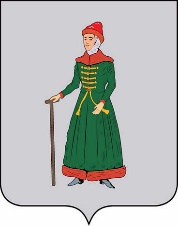 ДУМАСТАРИЦКОГО  МУНИЦИПАЛЬНОГО  ОКРУГАТВЕРСКОЙ  ОБЛАСТИРЕШЕНИЕ04.10.2022                           г. Старица                                                                № 14О принятии к рассмотрению проекта решения Думы Старицкого муниципального округа Тверской области «О принятии Устава Старицкого муниципального округа Тверской области» и назначении публичных слушанийВ соответствии со статьями 28, 44 Федерального закона от 06.10.2003 № 131-ФЗ «Об общих принципах организации местного самоуправления в Российской Федерации», Порядком организации и проведения публичных слушаний в Старицком муниципальном округе Тверской области, утвержденным решением Думы Старицкого муниципального округа Тверской области от 04.10.2022 № 13,ДУМА СТАРИЦКОГО МУНИЦИПАЛЬНОГО ОКРУГАТВЕРСКОЙ ОБЛАСТИ РЕШИЛА:1. Принять к рассмотрению проект решения Думы Старицкого муниципального округа Тверской области «Об принятии Устава Старицкого муниципального округа Тверской области» (далее – проект решения) (Приложение 1).2. Назначить публичные слушания по проекту решения на 26 октября 2022 года в 10 час. 00 мин. по адресу: 171360, Тверская область, г. Старица, ул. Советская, д.6 (здание администрации Старицкого района, зал заседаний).3. Определить организатором публичных слушаний Думу Старицкого муниципального округа Тверской области первого созыва.4. Подготовку и проведение публичных слушаний по проекту решения возложить на постоянную депутатскую комиссию по местному самоуправлению и социальной политике.5. Предложения и замечания по проекту решения принимаются с 10 октября 2022 года по 26 октября 2022 года в Администрации Старицкого района по адресу: 171360, Тверская область, г. Старица, ул. Советская, д.6 (здание администрации Старицкого района, 2-й этаж) в рабочие дни с 9 час. 00 мин. до 16 час. 00 мин., а также ежедневно посредством официального сайта муниципального образования «Старицкий район» Тверской области http://старицкий-район.рф и на адрес электронной почты администрации Старицкого района Тверской области starica_adm@mail.ru.6. Утвердить Порядок учета предложений по проекту решения Думы Старицкого муниципального округа Тверской области «Об утверждении Устава Старицкого муниципального округа Тверской области» и порядка участия граждан в его обсуждении (Приложение 2).7. Настоящее решение вступает в силу со дня его принятия, подлежит официальному опубликованию в газете «Старицкий вестник» и размещению на официальном сайте муниципального образования «Старицкий район» Тверской области в информационно-телекоммуникационной сети Интернет.Председатель ДумыСтарицкого муниципального округа                                                                    Н.В. АндрееваПриложениек решению ДумыСтарицкого муниципального округаТверской областиот 04.10.2022 № 14ПРОЕКТДУМАСТАРИЦКОГО  МУНИЦИПАЛЬНОГО  ОКРУГАТВЕРСКОЙ  ОБЛАСТИРЕШЕНИЕ_________________                                       г. Старица                                       № _______О принятии Устава Старицкого муниципального округа Тверской областиВ соответствии с пунктом 1 части 10 статьи 35 Федерального закона от 06.10.2003 №  131-ФЗ «Об общих принципах организации местного самоуправления в Российской Федерации», законом Тверской области от 05.05.2022 №17-ЗО «О  преобразовании муниципальных образований, входящих в состав территории муниципального образования Тверской области Старицкий муниципальный район, путем объединения поселений и создании вновь образованного муниципального образования с наделением его статусом муниципального округа и внесении изменений в отдельные законы Тверской области»,ДУМА СТАРИЦКОГО МУНИЦИПАЛЬНОГО ОКРУГАТВЕРСКОЙ ОБЛАСТИ РЕШИЛА:1. Принять Устав Старицкого муниципального округа Тверской области.2. Направить Устав Старицкого муниципального округа Тверской области для государственной регистрации в Управление Министерства юстиции Российской Федерации по Тверской области.Председатель Думы Старицкого муниципального округаГлава Старицкого муниципального округаУСТАВСтарицкого муниципального округа Тверской области(принят решением Думы Старицкого муниципального округа№ ______ от ___________________)Глава I.ОБЩИЕ ПОЛОЖЕНИЯСтатья 1. Старицкий муниципальный округ Тверской области и его статус 1. Старицкий муниципальный округ Тверской области (далее - Старицкий муниципальный округ), муниципальное образование, которое создано и наделено статусом муниципального округа законом Тверской области от 05.05.2022 №17-ЗО «О преобразовании муниципальных образований, входящих в состав территории муниципального образования Тверской области Старицкий муниципальный район, путем объединения поселений и создания вновь образованного муниципального образования с наделением его статусом муниципального округа и внесении изменений в отдельные законы Тверской области». Наименование муниципального образования: Старицкий муниципальный округ Тверской области. Сокращенная форма наименования муниципального образования: Старицкий муниципальный округ.Сокращенное наименование муниципального образования используется в официальных символах Старицкого муниципального округа, наименованиях органов местного самоуправления, выборных и иных должностных лиц местного самоуправления Старицкого муниципального округа, а также в других случаях наравне с полным наименованием муниципального образования, определенным настоящим Уставом.2. Органы местного самоуправления вновь образованного муниципального образования Старицкий муниципальный округ в соответствии со своей компетенцией являются правопреемниками органов местного самоуправления Старицкого района, городского поселения город Старица, Архангельского сельского поселения, Берновского сельского поселения, Емельяновского сельского поселения, сельского поселения «Луковниково», Ново-Ямского сельского поселения, сельского поселения «Паньково», сельского поселения «станция Старица», Степуринского сельского поселения. 3. Старицкий муниципальный округ является единым муниципальным образованием и входит в состав Тверской области.4. Административным центром Старицкого муниципального округа является город Старица.Статья 2. Официальные символы Старицкого муниципального округа1. Старицкий муниципальный округ имеет собственные официальные символы: герб, флаг, гимн, отражающие исторические, культурные, национальные и иные местные традиции, утверждаемые Думой Старицкого муниципального округа и подлежащие государственной регистрации в порядке, установленном федеральным законодательством.2. Символом общественно-исторического и административного статуса Старицкого муниципального округа является флаг Старицкого муниципального округа.3. Порядок использования официальных символов Старицкого муниципального округа определяется Положением, утверждаемым решением Думы Старицкого муниципального округа. Статья 3. Почетные звания Старицкого муниципального округа1. Звание «Почетный гражданин Старицкого муниципального округа» является высшим знаком признательности населения муниципального образования к лицу, внесшему выдающийся вклад в развитие муниципального образования.2. Положение о почетном звании и порядок присвоения звания «Почетный гражданин Старицкого муниципального округа» утверждаются решением Думы Старицкого муниципального округа.Статья 4. Территория Старицкого муниципального округа1. Территорию Старицкого муниципального округа составляют земли населенных пунктов, прилегающие к ним земли общего пользования, территории традиционного природопользования населения Старицкого муниципального округа, а также земли рекреационного назначения. 2. В состав Старицкого муниципального округа входят населенные пункты, перечень которых установлен Приложением 5.49 к закону Тверской области от 18.01.2005 № 4-ЗО «Об установлении границ муниципальных образований Тверской области и наделении их статусом городских округов, муниципальных округов, муниципальных районов». Статья 5. Границы территории Старицкого муниципального округа1. Границы Старицкого муниципального округа определены законом Тверской области от 18.01.2005 №4-ЗО «Об установлении границ муниципальных образований Тверской области и наделении их статусом городских округов, муниципальных округов, муниципальных районов».2. Изменение границ Старицкого муниципального округа осуществляется законом Тверской области по инициативе населения, органов местного самоуправления, органов государственной власти Тверской области, федеральных органов государственной власти в соответствии с Федеральным законом от 06.10.2003 №131-ФЗ «Об общих принципах организации местного самоуправления в Российской Федерации» (далее – Федеральный закон №131-ФЗ).Глава II.ПРАВОВЫЕ ОСНОВЫ ОРГАНИЗАЦИИ МЕСТНОГО САМОУПРАВЛЕНИЯ В СТАРИЦКОМ МУНИЦИПАЛЬНОМ ОКРУГЕСтатья 6. Местное самоуправление Старицкого муниципального округа1. Местное самоуправление Старицкого муниципального округа - форма осуществления народом своей власти, обеспечивающая в пределах, установленных Конституцией Российской Федерации, федеральными законами, а в случаях, установленных федеральными законами, - законами Тверской области, самостоятельное и под свою ответственность решение населением непосредственно и (или) через органы местного самоуправления вопросов местного значения, исходя из интересов населения с учетом исторических и иных местных традиций.2. Органы местного самоуправления Старицкого муниципального округа не входят в систему органов государственной власти.3. Правовую основу местного самоуправления Старицкого муниципального округа составляют общепризнанные нормы и принципы международного права, международные договоры Российской Федерации, Конституция Российской Федерации, федеральные конституционные законы, Федеральный закон №131-ФЗ, другие федеральные законы, издаваемые в соответствии с ними иные нормативные правовые акты Российской Федерации (указы и распоряжения Президента Российской Федерации, постановления и распоряжения Правительства Российской Федерации, иные нормативные правовые акты федеральных органов исполнительной власти), Устав Тверской области, законы и иные нормативные правовые акты Тверской области, настоящий Устав, решения, принятые на местных референдумах, и иные муниципальные правовые акты Старицкого муниципального округа.Статья 7. Права граждан Российской Федерации на осуществление местного самоуправления в Старицком муниципальном округе1. Граждане Российской Федерации (далее - граждане) имеют право быть избранными в органы местного самоуправления Старицкого муниципального округа, осуществляют местное самоуправление посредством участия в местном референдуме, муниципальных выборах, иных формах прямого волеизъявления, в том числе через выборные и иные органы местного самоуправления.2. Граждане имеют равные права на осуществление местного самоуправления независимо от пола, расы, национальности, языка, происхождения, имущественного и должностного положения, отношения к религии, убеждений, принадлежности к общественным объединениям.3. Граждане имеют право на ознакомление с документами и материалами, непосредственно затрагивающими их права и свободы, на получение другой полной и достоверной информации о деятельности органов местного самоуправления, если иное не предусмотрено законом.Статья 8. Права иностранных граждан на осуществление местного самоуправления в Старицком муниципальном округеИностранные граждане, постоянно или преимущественно проживающие на территории Старицкого муниципального округа, обладают при осуществлении местного самоуправления правами в соответствии с международными договорами Российской Федерации и федеральными законами.Статья 9. Вопросы местного значения Старицкого муниципального округа К вопросам местного значения Старицкого муниципального округа относятся:1) составление и рассмотрение проекта бюджета Старицкого муниципального округа, утверждение и исполнение бюджета Старицкого муниципального округа, осуществление контроля за его исполнением, составление и утверждение отчета об исполнении бюджета Старицкого муниципального округа;2) установление, изменение и отмена местных налогов и сборов Старицкого муниципального округа;3) владение, пользование и распоряжение имуществом, находящимся в муниципальной собственности Старицкого муниципального округа;4) организация в границах Старицкого муниципального округа электро-, тепло-, газо- и водоснабжения населения, водоотведения, снабжения населения топливом в пределах полномочий, установленных законодательством Российской Федерации;5) осуществление муниципального контроля за исполнением единой теплоснабжающей организацией обязательств по строительству, реконструкции и (или) модернизации объектов теплоснабжения;6) дорожная деятельность в отношении автомобильных дорог местного значения в границах Старицкого муниципального округа и обеспечение безопасности дорожного движения на них, включая создание и обеспечение функционирования парковок (парковочных мест), осуществление муниципального контроля на автомобильном транспорте, городском наземном электрическом транспорте и в дорожном хозяйстве в границах Старицкого муниципального округа, организация дорожного движения, а также осуществление иных полномочий в области использования автомобильных дорог и осуществления дорожной деятельности в соответствии с законодательством Российской Федерации;7) обеспечение проживающих в Старицком муниципальном округе и нуждающихся в жилых помещениях малоимущих граждан жилыми помещениями, организация строительства и содержания муниципального жилищного фонда, создание условий для жилищного строительства, осуществление муниципального жилищного контроля, а также иных полномочий органов местного самоуправления в соответствии с жилищным законодательством;8) создание условий для предоставления транспортных услуг населению и организация транспортного обслуживания населения в границах Старицкого муниципального округа;9) участие в профилактике терроризма и экстремизма, а также в минимизации и (или) ликвидации последствий проявлений терроризма и экстремизма в границах Старицкого муниципального округа;10) разработка и осуществление мер, направленных на укрепление межнационального и межконфессионального согласия, поддержку и развитие языков и культуры народов Российской Федерации, проживающих на территории Старицкого муниципального округа, реализацию прав коренных малочисленных народов и других национальных меньшинств, обеспечение социальной и культурной адаптации мигрантов, профилактику межнациональных (межэтнических) конфликтов;11) участие в предупреждении и ликвидации последствий чрезвычайных ситуаций в границах Старицкого муниципального округа;12) организация охраны общественного порядка на территории Старицкого муниципального округа муниципальной милицией;13) предоставление помещения для работы на обслуживаемом административном участке Старицкого муниципального округа сотруднику, замещающему должность участкового уполномоченного полиции;14) обеспечение первичных мер пожарной безопасности в границах Старицкого муниципального округа;15) организация мероприятий по охране окружающей среды в границах Старицкого муниципального округа;16) организация предоставления общедоступного и бесплатного дошкольного, начального общего, основного общего, среднего общего образования по основным общеобразовательным программам в муниципальных образовательных организациях (за исключением полномочий по финансовому обеспечению реализации основных общеобразовательных программ в соответствии с федеральными государственными образовательными стандартами), организация предоставления дополнительного образования детей в муниципальных образовательных организациях (за исключением дополнительного образования детей, финансовое обеспечение которого осуществляется органами государственной власти Тверской области), создание условий для осуществления присмотра и ухода за детьми, содержания детей в муниципальных образовательных организациях, а также осуществление в пределах своих полномочий мероприятий по обеспечению организации отдыха детей в каникулярное время, включая мероприятия по обеспечению безопасности их жизни и здоровья;17) создание условий для оказания медицинской помощи населению на территории Старицкого муниципального округа в соответствии с территориальной программой государственных гарантий бесплатного оказания гражданам медицинской помощи;18) создание условий для обеспечения жителей Старицкого муниципального округа услугами связи, общественного питания, торговли и бытового обслуживания;19) организация библиотечного обслуживания населения, комплектование и обеспечение сохранности библиотечных фондов библиотек Старицкого муниципального округа;20) создание условий для организации досуга и обеспечения жителей Старицкого муниципального округа услугами организаций культуры;21) создание условий для развития местного традиционного народного художественного творчества, участие в сохранении, возрождении и развитии народных художественных промыслов в Старицком муниципальном округе;22) сохранение, использование и популяризация объектов культурного наследия (памятников истории и культуры), находящихся в собственности Старицкого муниципального округа, охрана объектов культурного наследия (памятников истории и культуры) местного (муниципального) значения, расположенных на территории Старицкого муниципального округа;23) обеспечение условий для развития на территории Старицкого муниципального округа физической культуры, школьного спорта и массового спорта, организация проведения официальных физкультурно-оздоровительных и спортивных мероприятий Старицкого муниципального округа;24) создание условий для массового отдыха жителей Старицкого муниципального округа и организация обустройства мест массового отдыха населения;25) формирование и содержание муниципального архива;26) организация ритуальных услуг и содержание мест захоронения;27) участие в организации деятельности по накоплению (в том числе раздельному накоплению), сбору, транспортированию, обработке, утилизации, обезвреживанию, захоронению твердых коммунальных отходов;28) утверждение правил благоустройства территории Старицкого муниципального округа, осуществление муниципального контроля в сфере благоустройства, предметом которого является соблюдение правил благоустройства территории Старицкого муниципального округа, в том числе требований к обеспечению доступности для инвалидов объектов социальной, инженерной и транспортной инфраструктур и предоставляемых услуг (при осуществлении муниципального контроля в сфере благоустройства может выдаваться предписание об устранении выявленных нарушений обязательных требований, выявленных в ходе наблюдения за соблюдением обязательных требований (мониторинга безопасности), организация благоустройства территории Старицкого муниципального округа в соответствии с указанными правилами, а также организация использования, охраны, защиты, воспроизводства городских лесов, лесов особо охраняемых природных территорий, расположенных в границах Старицкого муниципального округа;29) утверждение генерального плана Старицкого муниципального округа, правил землепользования и застройки, утверждение подготовленной на основе генерального плана Старицкого муниципального округа документации по планировке территории, выдача разрешений на строительство (за исключением случаев, предусмотренных Градостроительным кодексом Российской Федерации, иными федеральными законами), разрешений на ввод объектов в эксплуатацию при осуществлении строительства, реконструкции объектов капитального строительства, расположенных на территории Старицкого муниципального округа, утверждение местных нормативов градостроительного проектирования Старицкого муниципального округа, ведение информационной системы обеспечения градостроительной деятельности, осуществляемой на территории Старицкого муниципального округа, резервирование земель и изъятие земельных участков в границах Старицкого муниципального округа для муниципальных нужд, осуществление муниципального земельного контроля в границах Старицкого муниципального округа, осуществление в случаях, предусмотренных Градостроительным кодексом Российской Федерации, осмотров зданий, сооружений и выдача рекомендаций об устранении выявленных в ходе таких осмотров нарушений, направление уведомления о соответствии указанных в уведомлении о планируемом строительстве параметров объекта индивидуального жилищного строительства или садового дома установленным параметрам и допустимости размещения объекта индивидуального жилищного строительства или садового дома на земельном участке, уведомления о несоответствии указанных в уведомлении о планируемом строительстве параметров объекта индивидуального жилищного строительства или садового дома установленным параметрам и (или) недопустимости размещения объекта индивидуального жилищного строительства или садового дома на земельном участке, уведомления о соответствии или несоответствии построенных или реконструированных объекта индивидуального жилищного строительства или садового дома требованиям законодательства о градостроительной деятельности при строительстве или реконструкции объектов индивидуального жилищного строительства или садовых домов на земельных участках, расположенных на территории Старицкого муниципального округа, принятие в соответствии с гражданским законодательством Российской Федерации решения о сносе самовольной постройки, решения о сносе самовольной постройки или ее приведении в соответствие с установленными требованиями, решения об изъятии земельного участка, не используемого по целевому назначению или используемого с нарушением законодательства Российской Федерации, осуществление сноса самовольной постройки или ее приведения в соответствие с установленными требованиями в случаях, предусмотренных Градостроительным кодексом Российской Федерации;30) утверждение схемы размещения рекламных конструкций, выдача разрешений на установку и эксплуатацию рекламных конструкций на территории Старицкого муниципального округа, аннулирование таких разрешений, выдача предписаний о демонтаже самовольно установленных рекламных конструкций на территории Старицкого муниципального округа, осуществляемые в соответствии с Федеральным законом от 13.03.2006 № 38-ФЗ «О рекламе»;31) присвоение адресов объектам адресации, изменение, аннулирование адресов, присвоение наименований элементам улично-дорожной сети (за исключением автомобильных дорог федерального значения, автомобильных дорог регионального или межмуниципального значения), наименований элементам планировочной структуры в границах Старицкого муниципального округа, изменение, аннулирование таких наименований, размещение информации в государственном адресном реестре;32) организация и осуществление мероприятий по территориальной обороне и гражданской обороне, защите населения и территории Старицкого муниципального округа от чрезвычайных ситуаций природного и техногенного характера, включая поддержку в состоянии постоянной готовности к использованию систем оповещения населения об опасности, объектов гражданской обороны, создание и содержание в целях гражданской обороны запасов материально-технических, продовольственных, медицинских и иных средств;33) создание, содержание и организация деятельности аварийно-спасательных служб и (или) аварийно-спасательных формирований на территории Старицкого муниципального округа;34) создание, развитие и обеспечение охраны лечебно-оздоровительных местностей и курортов местного значения на территории Старицкого муниципального округа, а также осуществление муниципального контроля в области охраны и использования особо охраняемых природных территорий местного значения;35) организация и осуществление мероприятий по мобилизационной подготовке муниципальных предприятий и учреждений, находящихся на территории Старицкого муниципального округа;36) осуществление мероприятий по обеспечению безопасности людей на водных объектах, охране их жизни и здоровья;37) создание условий для развития сельскохозяйственного производства, расширения рынка сельскохозяйственной продукции, сырья и продовольствия, содействие развитию малого и среднего предпринимательства, оказание поддержки социально ориентированным некоммерческим организациям, благотворительной деятельности и добровольчеству (волонтерству);38) организация и осуществление мероприятий по работе с детьми и молодежью в Старицком муниципальном округе;39) осуществление в пределах, установленных водным законодательством Российской Федерации, полномочий собственника водных объектов, установление правил использования водных объектов общего пользования для личных и бытовых нужд и информирование населения об ограничениях использования таких водных объектов, включая обеспечение свободного доступа граждан к водным объектам общего пользования и их береговым полосам;40) оказание поддержки гражданам и их объединениям, участвующим в охране общественного порядка, создание условий для деятельности народных дружин;41) осуществление муниципального лесного контроля;42) обеспечение выполнения работ, необходимых для создания искусственных земельных участков для нужд Старицкого муниципального округа, проведение открытого аукциона на право заключить договор о создании искусственного земельного участка в соответствии с федеральным законом; 43) осуществление мер по противодействию коррупции в границах Старицкого муниципального округа;44) организация в соответствии с федеральным законом выполнения комплексных кадастровых работ и утверждение карты-плана территории;45) принятие решений и проведение на территории Старицкого муниципального округа мероприятий по выявлению правообладателей ранее учтенных объектов недвижимости, направление сведений о правообладателях данных объектов недвижимости для внесения в Единый государственный реестр недвижимости.Статья 10. Права органов местного самоуправления Старицкого муниципального округа на решение вопросов, не отнесенных к вопросам местного значения муниципального округа1. Органы местного самоуправления Старицкого муниципального округа имеют право на:1) создание музеев Старицкого муниципального округа;2) создание муниципальных образовательных организаций высшего образования;3) участие в осуществлении деятельности по опеке и попечительству;4) создание условий для осуществления деятельности, связанной с реализацией прав местных национально-культурных автономий на территории Старицкого муниципального округа;5) оказание содействия национально-культурному развитию народов Российской Федерации и реализации мероприятий в сфере межнациональных отношений на территории Старицкого муниципального округа;6) создание муниципальной пожарной охраны;7) создание условий для развития туризма;8) оказание поддержки общественным наблюдательным комиссиям, осуществляющим общественный контроль за обеспечением прав человека и содействие лицам, находящимся в местах принудительного содержания;9) оказание поддержки общественным объединениям инвалидов, а также созданным общероссийскими общественными объединениями инвалидов организациям в соответствии с Федеральным законом от 24.11.1995 №181-ФЗ «О социальной защите инвалидов в Российской Федерации»;10) осуществление мероприятий, предусмотренных Федеральным законом от 20.07.2012 №125-ФЗ «О донорстве крови и ее компонентов»;11) создание условий для организации проведения независимой оценки качества оказания услуг организациями в порядке и на условиях, которые установлены федеральными законами, а также применение результатов независимой оценки качества условий оказания услуг организациями при оценке деятельности руководителей подведомственных организаций и осуществление контроля за принятием мер по устранению недостатков, выявленных по результатам независимой оценки качества условий оказания услуг организациями, в соответствии с федеральными законами;12) предоставление гражданам жилых помещений муниципального жилищного фонда по договорам найма жилых помещений жилищного фонда социального использования в соответствии с жилищным законодательством;13) осуществление деятельности по обращению с животными без владельцев, обитающими на территории Старицкого муниципального округа;14) осуществление мероприятий в сфере профилактики правонарушений, предусмотренных Федеральным законом от 23.06.2016 №182-ФЗ «Об основах системы профилактики правонарушений в Российской Федерации»;15) оказание содействия развитию физической культуры и спорта инвалидов, лиц с ограниченными возможностями здоровья, адаптивной физической культуры и адаптивного спорта;16) осуществление мероприятий по защите прав потребителей, предусмотренных Законом Российской Федерации от 07.02.1992 №2300-1 «О защите прав потребителей»; 17) совершение нотариальных действий, предусмотренных законодательством, в случае отсутствия во входящем в состав территории Старицкого муниципального округа и не являющемся его административным центром населенном пункте нотариуса;18) оказание содействия в осуществлении нотариусом приема населения в соответствии с графиком приема населения, утвержденным нотариальной палатой Тверской области;19) предоставление сотруднику, замещающему должность участкового уполномоченного полиции, и членам его семьи жилого помещения на период замещения сотрудником указанной должности;20) осуществление мероприятий по оказанию помощи лицам, находящимся в состоянии алкогольного, наркотического или иного токсического опьянения.2. Органы местного самоуправления Старицкого муниципального округа вправе решать вопросы, указанные в пункте 1 настоящей статьи, участвовать в осуществлении иных государственных полномочий (не переданных им в соответствии со статьей 19 Федерального закона №131-ФЗ), если это участие предусмотрено федеральными законами, а также решать иные вопросы, не отнесенные к компетенции органов местного самоуправления других муниципальных образований, органов государственной власти и не исключенные из их компетенции федеральными законами и законами Тверской области, за счет доходов бюджета Старицкого муниципального округа, за исключением межбюджетных трансфертов, предоставленных из бюджетов бюджетной системы Российской Федерации, и поступлений налоговых доходов по дополнительным нормативам отчислений.Статья 11. Полномочия органов местного самоуправления Старицкого муниципального округа по решению вопросов местного значения1. В целях решения вопросов местного значения органы местного самоуправления Старицкого муниципального округа обладают следующими полномочиями:1) принятие Устава Старицкого муниципального округа Тверской области (далее – также Устав) и внесение в него изменений и дополнений, издание муниципальных правовых актов;2) установление официальных символов Старицкого муниципального округа;3) создание муниципальных предприятий и учреждений, осуществление финансового обеспечения деятельности муниципальных казенных учреждений и финансового обеспечения выполнения муниципального задания бюджетными и автономными муниципальными учреждениями, а также осуществление закупок товаров, работ, услуг для обеспечения муниципальных нужд;4) установление тарифов на услуги, предоставляемые муниципальными предприятиями и учреждениями, и работы, выполняемые муниципальными предприятиями и учреждениями, если иное не предусмотрено федеральными законами;5) полномочиями по организации теплоснабжения, предусмотренными Федеральным законом от 27.07.2010 №190-ФЗ «О теплоснабжении»;6) полномочиями в сфере водоснабжения и водоотведения, предусмотренными Федеральным законом от 07.12.2011 №416-ФЗ «О водоснабжении и водоотведении»;7) полномочиями в сфере стратегического планирования, предусмотренными Федеральным законом от 28.06.2014 №172-ФЗ «О стратегическом планировании в Российской Федерации»;8) организационное и материально-техническое обеспечение подготовки и проведения муниципальных выборов, местного референдума, голосования по отзыву депутата, выборного должностного лица местного самоуправления, голосования по вопросам изменения границ Старицкого муниципального округа, преобразования Старицкого муниципального округа;9) организация сбора статистических показателей, характеризующих состояние экономики и социальной сферы Старицкого муниципального округа, и предоставление указанных данных органам государственной власти в порядке, установленном Правительством Российской Федерации;10) учреждение печатного средства массовой информации для опубликования муниципальных правовых актов, обсуждения проектов муниципальных правовых актов по вопросам местного значения, доведения до сведения жителей Старицкого муниципального округа официальной информации о социально-экономическом и культурном развитии Старицкого муниципального округа, о развитии его общественной инфраструктуры и иной официальной информации;11) осуществление международных и внешнеэкономических связей в соответствии с федеральными законами;12) организация профессионального образования и дополнительного профессионального образования выборного должностного лица местного самоуправления, депутатов Думы Старицкого муниципального округа, муниципальных служащих и работников муниципальных учреждений, организация подготовки кадров для муниципальной службы в порядке, предусмотренном законодательством Российской Федерации об образовании и законодательством Российской Федерации о муниципальной службе;13) утверждение и реализация муниципальных программ в области энергосбережения и повышения энергетической эффективности, организация проведения энергетического обследования многоквартирных домов, помещения в которых составляют муниципальный жилищный фонд в границах Старицкого муниципального округа, организация и проведение иных мероприятий, предусмотренных законодательством об энергосбережении и о повышении энергетической эффективности;14) иными полномочиями в соответствии с Федеральным законом №131-ФЗ и настоящим Уставом.2. Органы местного самоуправления Старицкого муниципального округа вправе в соответствии с настоящим Уставом принимать решение о привлечении граждан к выполнению на добровольной основе социально значимых для Старицкого муниципального округа работ (в том числе дежурств) в целях решения вопросов местного значения в соответствии с Федеральным законом №131-ФЗ.К социально значимым работам могут быть отнесены только работы, не требующие специальной профессиональной подготовки. К выполнению социально значимых работ могут привлекаться совершеннолетние трудоспособные жители Старицкого муниципального округа в свободное от основной работы или учебы время на безвозмездной основе не более чем один раз в три месяца. При этом продолжительность социально значимых работ не может составлять более четырех часов подряд. Статья 12. Осуществление органами местного самоуправления Старицкого муниципального округа отдельных государственных полномочий1. Органы местного самоуправления могут наделяться федеральными законами и законами Тверской области отдельными государственными полномочиями с одновременной передачей необходимых материальных и финансовых средств.2. Органы местного самоуправления несут ответственность за осуществление отдельных государственных полномочий, в пределах выделенных Старицкому муниципальному округу на эти цели материальных ресурсов и финансовых средств.Глава III.ФОРМЫ НЕПОСРЕДСТВЕННОГО ОСУЩЕСТВЛЕНИЯ НАСЕЛЕНИЕМ СТАРИЦКОГО МУНИЦИПАЛЬНОГО ОКРУГА МЕСТНОГО САМОУПРАВЛЕНИЯ И УЧАСТИЯ НАСЕЛЕНИЯ В ОСУЩЕСТВЛЕНИИ МЕСТНОГО САМОУПРАВЛЕНИЯСтатья 13. Местный референдум 1. В целях решения непосредственно населением вопросов местного значения Старицкого муниципального округа проводится местный референдум.2. Местный референдум проводится на всей территории Старицкого муниципального округа. В местном референдуме имеют право участвовать граждане Российской Федерации, место жительства которых расположено в границах Старицкого муниципального округа.Граждане участвуют в местном референдуме на основе всеобщего равного и прямого волеизъявления при тайном голосовании.3. Гарантии прав граждан на участие в местном референдуме, а также порядок подготовки и проведения местного референдума устанавливаются федеральным законом и принимаемыми в соответствии с ним законами Тверской области.4. Решение о назначении местного референдума принимается Думой Старицкого муниципального округа по инициативе:1) выдвинутой гражданами Российской Федерации, имеющими право на участие в местном референдуме;2) выдвинутой избирательными объединениями, иными общественными объединениями, уставы которых предусматривают участие в выборах и (или) референдумах и которые зарегистрированы в порядке и сроки, установленные федеральным законом;3) Думы Старицкого муниципального округа и Главы Старицкого муниципального округа, возглавляющего Администрацию Старицкого муниципального округа, выдвинутой ими совместно.5. Условием назначения местного референдума по инициативе граждан, избирательных объединений, иных общественных объединений, указанных в подпункте 2 пункта 4 настоящей статьи, является сбор подписей в поддержку данной инициативы в количестве пяти процентов от числа участников референдума, зарегистрированных на территории Старицкого муниципального округа в соответствии с федеральным законом.6. Инициатива проведения референдума, выдвинутая гражданами, избирательными объединениями, иными общественными объединениями, указанными в подпункте 2 пункта 4 настоящей статьи, оформляется в порядке, установленном федеральным законом и принимаемым в соответствии с ним законом Тверской области.7. Инициатива проведения референдума, выдвинутая совместно Думой Старицкого муниципального округа и Главой Старицкого муниципального округа, возглавляющим Администрацию Старицкого муниципального округа, оформляется решением Думы Старицкого муниципального округа и постановлением Главы Старицкого муниципального округа.8. На местный референдум выносятся вопросы в соответствии с требованиями Федерального закона от 12.06.2002 №67-ФЗ «Об основных гарантиях избирательных прав и права на участие в референдуме граждан Российской Федерации» (далее – Федеральный закон №67-ФЗ) и закона Тверской области от 10.12.2018 №70-ЗО «О местном референдуме в Тверской области» (далее – закон Тверской области №70-ЗО).9. Дума Старицкого муниципального округа обязана проверить соответствие вопроса, предлагаемого для вынесения на местный референдум, требованиям Федерального закона №67-ФЗ и закона Тверской области  №70-ЗО в течение 20 дней со дня поступления в Думу Старицкого муниципального округа ходатайства инициативной группы по проведению местного референдума и приложенных к нему документов. Дума Старицкого муниципального округа на своем заседании принимает мотивированное решение о соответствии либо несоответствии вопроса, выносимого на местный референдум, требованиям Федерального закона №67-ФЗ  и закона Тверской области  №70-ЗО. Решение принимается, если за него проголосовало большинство в две трети голосов от установленной численности депутатов Думы Старицкого муниципального округа.10. Дума Старицкого муниципального округа в течение 30 дней со дня поступления документов, на основании которых назначается местный референдум, принимает решение:1) о назначении местного референдума;2) об отказе в назначении местного референдума при возникновении обстоятельств, указанных в статье 13 Федерального закона №67-ФЗ. Решение Думы Старицкого муниципального округа принимается большинством в две трети голосов от установленной численности депутатов Думы Старицкого муниципального округа.11. Голосование на местном референдуме не позднее, чем за 25 дней до назначенного дня голосования может быть перенесено Думой Старицкого муниципального округа на более поздний срок (но не более чем на 90 дней) в целях совмещения дня голосования на местном референдуме с днем голосования на назначенных выборах в органы государственной власти или органы местного самоуправления, либо с днем голосования на ином назначенномреферендуме. Решение о перенесении дня голосования на местном референдуме подлежит официальному опубликованию не позднее чем через пять дней со дня его принятия.12. Итоги голосования и принятое на местном референдуме решение подлежат официальному опубликованию.13. Органы местного самоуправления обеспечивают исполнение решения, принятого на местном референдуме, в соответствии с разграничением полномочий между ними, в соответствии с настоящим Уставом.Статья 14. Муниципальные выборы1. Муниципальные выборы в Старицком муниципальном округе проводятся в целях избрания депутатов Думы Старицкого муниципального округа на основе всеобщего равного и прямого избирательного права при тайном голосовании. 2. Муниципальные выборы депутатов Думы Старицкого муниципального округа проводятся по мажоритарной избирательной системе относительного большинства.3. Муниципальные выборы назначаются Думой Старицкого муниципального округа. Решение о назначении выборов принимается не ранее чем за 90 дней и не позднее, чем за 80 дней до дня голосования.В случаях, установленных федеральным законом, муниципальные выборы назначаются соответствующей избирательной комиссией или судом.Днем голосования на муниципальных выборах Старицкого муниципального округа является второе воскресенье сентября года, в котором истекает срок полномочий Думы Старицкого муниципального округа, за исключением случаев, предусмотренных Федеральным законом №67-ФЗ.Решение о назначении выборов подлежит официальному опубликованию не позднее чем через пять дней со дня его принятия. При назначении досрочных выборов сроки, указанные в настоящем пункте, а также сроки осуществления иных избирательных действий могут быть сокращены, но не более чем на одну треть.4. Гарантии избирательных прав граждан при проведении муниципальных выборов, порядок назначения, подготовки, проведения, установления итогов и определения результатов муниципальных выборов устанавливаются Федеральным законом №67-ФЗ и принимаемым в соответствии с ним законом Тверской области.5. Итоги муниципальных выборов подлежат официальному опубликованию. Статья 15. Голосование по отзыву депутата Думы Старицкого муниципального округа, выборного должностного лица местного самоуправления1. Голосование по отзыву депутата Думы Старицкого муниципального округа, выборного должностного лица местного самоуправления проводится по инициативе населения, в порядке, установленном для проведения местного референдума, с учетом особенностей, предусмотренных Федеральным законом № 131-ФЗ.2. Правом на инициирование голосования об отзыве депутата Думы Старицкого муниципального округа, выборного должностного лица местного самоуправления обладают граждане Российской Федерации, проживающие на территории избирательного округа, от которого избран указанный депутат, и имеющие право на участие в голосовании.3. Право граждан на отзыв депутата Думы Старицкого муниципального округа, выборного должностного лица местного самоуправления может быть реализовано не ранее чем через год после начала срока полномочий депутата, выборного должностного лица местного самоуправления и не позже чем за 6 месяцев до окончания срока их полномочий.4. Основанием для отзыва депутата Думы Старицкого муниципального округа, выборного должностного лица местного самоуправления могут служить только их конкретные противоправные решения или действия (бездействие) в случае подтверждения таковых в судебном порядке. Процедура отзыва депутата Думы Старицкого муниципального округа, выборного должностного лица местного самоуправления должна обеспечивать им возможность дать избирателям объяснения по поводу обстоятельств, выдвигаемых в качестве оснований для отзыва.5. Решение об инициировании вопроса об отзыве депутата Думы Старицкого муниципального округа, выборного должностного лица местного самоуправления принимается на собрании избирателей в количестве не менее 100 человек. Инициатор (инициаторы) проведения собрания информирует (информируют) граждан, проживающих на территории соответствующего избирательного округа, путем обнародования через объявления не менее чем за семь дней о намерении провести собрание, на котором необходимо образовать инициативную группу по отзыву депутата Думы Старицкого муниципального округа, выборного должностного лица местного самоуправления и в те же сроки письменно уведомляет (уведомляют) депутата Думы Старицкого муниципального округа, выборное  должностное лицо местного самоуправления в отношении которых выдвигается инициатива проведения голосования об отзыве, с указанием даты, времени и места проведения собрания. В уведомлении также указываются мотивированные основания отзыва.6. Депутат Думы Старицкого муниципального округа, выборное должностное лицо местного самоуправления, в отношении которых инициируется голосование об отзыве, вправе представить на собрании избирателей свои объяснения в устной или письменной форме по поводу обстоятельств, послуживших основанием для их отзыва. При этом депутату Думы Старицкого муниципального округа и (или) его представителям, выборному должностному лицу местного самоуправления должно быть обеспечено право лично участвовать в работе собрания, а также выступать и давать объяснения. Депутат Думы Старицкого муниципального округа, выборное должностное лицо местного самоуправления вправе отказаться от участия в работе собрания.7. Решение об образовании инициативной группы в количестве не менее десяти человек принимается на собрании избирателей открытым голосованием. Решение считается принятым, если за него проголосовало большинство в две трети голосов от общего числа участников собрания. По итогам собрания граждан составляется протокол, в котором указываются дата, время и место проведения собрания, число его участников, перечень рассматриваемых вопросов, содержание выступления участников собрания, результаты голосования и принятые решения по каждому вопросу повестки. Протокол подписывается всеми участниками собрания избирателей с указанием фамилии, имени, отчества, года рождения (в возрасте 18 лет - дополнительно дня и месяца рождения), адреса места жительства каждого из них.8. Инициативная группа оформляет коллективное заявление об инициировании голосования об отзыве депутата Думы Старицкого муниципального округа, выборного должностного лица местного самоуправления и в течение трех дней со дня проведения собрания избирателей направляет его в избирательную комиссию с ходатайством о регистрации инициативной группы. Коллективное заявление подписывают все члены инициативной группы с указанием каждым из них фамилии, имени, отчества, года рождения, адреса места жительства, серии и номера паспорта или документа, заменяющего паспорт гражданина. В коллективном заявлении должно содержаться мотивированное обоснование инициативы проведения голосования об отзыве депутата Думы Старицкого муниципального округа, выборного должностного лица местного самоуправления, сведения об уполномоченных представителях инициативной группы.9. К коллективному заявлению прилагаются протокол собрания избирателей, подписанный всеми участниками собрания в соответствии с пунктом 7 настоящей статьи, а также решения судебных органов, доказывающие факт принятия конкретных, противоправных решений или совершение действий (бездействия).10. Копии документов, представленных инициативной группой в избирательную комиссию, не позднее чем через три дня после их поступления в избирательную комиссию направляются депутату Думы Старицкого муниципального округа, выборному должностному лицу местного самоуправления, в отношении которых инициируется голосование об отзыве.11. Избирательная комиссия в течение пятнадцати дней рассматривает ходатайство и приложенные к нему документы и принимает одно из решений:1) в случае соответствия указанного ходатайства и приложенных к нему документов требованиям федеральных законов - о направлении их в Думу Старицкого муниципального округа;2) в противном случае - об отказе в регистрации инициативной группы.12. Дума Старицкого муниципального округа при поступлении из избирательной комиссии документов проверяет соответствие вопроса, предлагаемого для вынесения на голосование, требованиям федерального законодательства. Срок проверки составляет двадцать дней со дня поступления в избирательную комиссию ходатайства инициативной группы.13. Если Дума Старицкого муниципального округа признала, что вопрос, выносимый на голосование, отвечает требованиям законодательства, избирательная комиссия регистрирует инициативную группу и выдает ей регистрационное свидетельство на срок, установленный законом Тверской области №70-ЗО.14. В поддержку инициативы проведения голосования об отзыве депутата Думы Старицкого муниципального округа, выборного должностного лица местного самоуправления, собираются подписи участников голосования. Количество указанных подписей составляет пять процентов от числа участников голосования, зарегистрированных на территории избирательного округа, от которого избран депутат Думы Старицкого муниципального округа, выборное должностное лицо местного самоуправления, в отношении которых инициируется голосование об отзыве.Подписи могут собираться со дня, следующего за днем регистрации инициативной группы. Подписные листы должны изготавливаться за счет собственного фонда инициативной группы. Период сбора подписей участников голосования в поддержку проведения голосования об отзыве депутата Думы Старицкого муниципального округа, выборного должностного лица местного самоуправления, составляет двадцать дней.15. После окончания сбора подписей инициативная группа подсчитывает общее количество собранных подписей участников голосования. Количество предоставляемых подписей может превышать количество подписей, установленных пунктом 14 настоящей статьи, не более чем на десять процентов.Пронумерованные и сброшюрованные подписные листы, и экземпляр итогового протокола передаются уполномоченным представителем (членом) инициативной группы в избирательную комиссию.Избирательная комиссия осуществляет проверку соблюдения порядка сбора подписей участников голосования, оформления подписных листов, достоверности сведений об участниках голосования и подписи участников голосования, собранных в поддержку инициативы проведения голосования по отзыву депутата Думы Старицкого муниципального округа, выборного должностного лица местного самоуправления.При обнаружении среди проверяемых подписей 5 и более процентов недостоверных и недействительных подписей или недостаточного для назначения голосовании об отзыве депутата Думы Старицкого муниципального округа, выборного должностного лица местного самоуправления количества достоверных подписей избирательная комиссия отказывает в проведении голосования, о чем выносит соответствующее решение.16. В случае соответствия порядка выдвижения инициативы проведения голосования об отзыве депутата Думы Старицкого муниципального округа, выборного  должностного лица местного самоуправления требованиям федерального законодательства избирательная комиссия в течение пятнадцати дней со дня представления инициативной группой подписных листов и итогового протокола направляет подписные листы, экземпляр протокола об итогах сбора подписей и копию своего решения в Думу Старицкого муниципального округа, уполномоченную принимать решение для принятия решения о назначении голосования об отзыве депутата Думы Старицкого муниципального округа, выборного  должностного лица местного самоуправления.17. В случае отказа в проведении голосования об отзыве депутата Думы Старицкого муниципального округа, выборного должностного лица местного самоуправления избирательная комиссия в течение одних суток с момента принятия ею решения об отказе в назначении голосования об отзыве депутата Думы Старицкого муниципального округа, выборного должностного лица местного самоуправления обязана выдать уполномоченному представителю инициативной группы копию решения с изложением оснований отказа.18. В случае принятия избирательной комиссией решения об отказе в проведении голосования об отзыве депутата Думы Старицкого муниципального округа, выборного должностного лица местного самоуправления члены инициативной группы не могут в течение двух лет со дня принятия этого решения выступать повторно с инициативой проведения голосования об отзыве депутата Думы Старицкого муниципального округа, выборного должностного лица местного самоуправления по тем же основаниям.19. Дума Старицкого муниципального округа назначает голосование об отзыве депутата Думы Старицкого муниципального округа, выборного должностного лица местного самоуправления в течение тридцати дней со дня поступления из избирательной комиссии документов, на основании которых назначается голосование об отзыве депутата Думы Старицкого муниципального округа, выборного должностного лица местного самоуправления.20. Решение Думы Старицкого муниципального округа о назначении голосования по отзыву депутата Думы Старицкого муниципального округа, выборного должностного лица местного самоуправления принимается большинством в две трети голосов от установленной численности депутатов Думы Старицкого муниципального округа.21. В решении о назначении голосования указывается дата голосования об отзыве депутата Думы Старицкого муниципального округа, выборного должностного лица местного самоуправления, дается поручение избирательной комиссии осуществлять подготовку и проведение голосования об отзыве депутата Думы Старицкого муниципального округа, выборного должностного лица местного самоуправления, а также отражаются вопросы, связанные с финансированием голосования.22. Решение Думы Старицкого муниципального округа о назначении голосования об отзыве депутата Думы Старицкого муниципального округа, выборного должностного лица местного самоуправления, доводится до сведения отзываемого депутата Думы Старицкого муниципального округа, выборного должностного лица местного самоуправления, избирательной комиссии в десятидневный срок со дня его принятия.23. Решение Думы Старицкого муниципального округа о назначении голосования об отзыве депутата Думы Старицкого муниципального округа, выборного должностного лица местного самоуправления, нерассмотрение Думой Старицкого муниципального округа указанного вопроса в установленный срок может быть обжаловано в судебном порядке.24. Голосование по отзыву депутата Думы Старицкого муниципального округа, выборного  должностного лица местного самоуправления проводится в соответствии с порядком, установленным законодательством для проведения местного референдума, с учетом особенностей, предусмотренных Федеральным законом № 131-ФЗ.25. Депутат Думы Старицкого муниципального округа, выборное должностное лицо местного самоуправления считается отозванным, если за отзыв проголосовало не менее половины избирателей, зарегистрированных в Старицком муниципальном округе (избирательном округе).26. Итоги голосования по отзыву депутата Думы Старицкого муниципального округа, выборного должностного лица местного самоуправления и принятые решения подлежат официальному опубликованию.Статья 16. Голосование по вопросам изменения границ Старицкого муниципального округа, преобразования Старицкого муниципального округа1. В случаях, предусмотренных Федеральным законом №131-ФЗ, в целях получения согласия населения при изменении границ Старицкого муниципального округа, преобразования Старицкого муниципального округа, проводится голосование по вопросам изменения границ Старицкого муниципального округа, преобразования Старицкого муниципального округа.2. Голосование по вопросам изменения границ Старицкого муниципального округа назначается Думой Старицкого муниципального округа и проводится в порядке, установленном Федеральным законом №67-ФЗ, и принимаемым в соответствии с ним законом Тверской области.При этом положения федерального закона, закона Тверской области, запрещающие проведение агитации государственными органами, органами местного самоуправления, лицами, замещающими государственные или муниципальные должности, а также положения, определяющие юридическую силу решения, принятого на референдуме, не применяются.3. Итоги голосования и принятые решения подлежат обязательному опубликованию.Статья 17. Сход граждан1. Сход граждан может проводиться:1) в населенном пункте, входящем в состав Старицкого муниципального округа, по вопросу введения и использования средств самообложения граждан на территории данного населенного пункта;2) в соответствии с законом Тверской области на части территории населенного пункта, входящего в состав муниципального округа, по вопросу введения и использования средств самообложения граждан на данной части территории населенного пункта; 3) в сельском населенном пункте по вопросу выдвижения кандидатуры старосты сельского населенного пункта, а также по вопросу досрочного прекращения полномочий старосты сельского населенного пункта.2. Сход граждан правомочен при участии в нем более половины обладающих избирательным правом жителей населенного пункта (либо части его территории). В случае, если в населенном пункте отсутствует возможность одновременного совместного присутствия более половины обладающих избирательным правом жителей данного населенного пункта, сход граждан в соответствии с настоящим Уставом проводится поэтапно в срок, не превышающий одного месяца со дня принятия решения о проведении схода граждан. При этом лица, ранее принявшие участие в сходе граждан, на последующих этапах участия в голосовании не принимают. Решение такого схода граждан считается принятым, если за него проголосовало более половины участников схода граждан.Статья 18. Правотворческая инициатива граждан1. С правотворческой инициативой может выступить инициативная группа граждан, обладающих избирательным правом, в порядке, установленном решением Думы Старицкого муниципального округа. Проекты правовых актов могут вносить группы граждан численностью не менее ста человек.2. Проекты муниципальных правовых актов, внесенные в порядке реализации правотворческой инициативы граждан, подлежат обязательному рассмотрению органом местного самоуправления или должностным лицом местного самоуправления, к компетенции которых относится принятие соответствующего акта, в течение трех месяцев со дня его внесения.Представителям инициативной группы граждан должна быть обеспечена возможность изложения своей позиции при рассмотрении указанного проекта.В случае, если принятие муниципального правового акта, проект которого внесен в порядке реализации правотворческой инициативы граждан, относится к компетенции Думы Старицкого муниципального округа, указанный проект должен быть рассмотрен на ее открытом заседании.3. Мотивированное решение, принятое по результатам рассмотрения проекта муниципального правового акта, внесенного в порядке реализации правотворческой инициативы граждан, должно быть официально в письменной форме доведено до сведения внесшей его инициативной группы граждан.Статья 19. Инициативные проекты.1. В целях реализации мероприятий, имеющих приоритетное значение для жителей муниципального образования или его части, по решению вопросов местного значения или иных вопросов, право решения которых предоставлено органам местного самоуправления, в Администрацию Старицкого муниципального округа может быть внесен инициативный проект.С инициативой о внесении инициативного проекта вправе выступить инициативная группа численностью не менее десяти граждан, достигших шестнадцатилетнего возраста и проживающих на территории Старицкого муниципального округа, органы территориального общественного самоуправления, староста сельского населенного пункта (далее – инициаторы проекта). 2. Порядок выдвижения, внесения, обсуждения, рассмотрения инициативных проектов, а также проведения их конкурсного отбора устанавливается Думой Старицкого муниципального округа.3. Инициаторы проекта, другие граждане, проживающие на территории Старицкого муниципального округа, уполномоченные сходом, собранием или конференцией граждан, а также иные лица, определяемые законодательством Российской Федерации, вправе осуществлять общественный контроль за реализацией инициативного проекта в формах, не противоречащих законодательству Российской Федерации.4. Информация о рассмотрении инициативного проекта Администрацией Старицкого муниципального округа, о ходе реализации инициативного проекта, в том числе об использовании денежных средств, об имущественном и (или) трудовом участии заинтересованных в его реализации лиц, подлежит опубликованию и размещению на официальном сайте Старицкого муниципального округа в информационно-телекоммуникационной сети «Интернет».Статья 20. Территориальное общественное самоуправление1. Под территориальным общественным самоуправлением понимается самоорганизация граждан по месту их жительства на части территории Старицкого муниципального округа для самостоятельного и под свою ответственность осуществления собственных инициатив по вопросам местного значения.2. Территориальное общественное самоуправление осуществляется непосредственно населением посредством проведения собраний и конференций граждан, а также посредством создания органов территориального общественного самоуправления.3. Территориальное общественное самоуправление может осуществляться в пределах следующих территорий проживания граждан: подъезд многоквартирного жилого дома, многоквартирный жилой дом, группа жилых домов (квартал, улица, двор), жилой микрорайон, сельский населенный пункт, иные территории проживания граждан.Границы территории, на которой осуществляется территориальное общественное самоуправление, устанавливаются решением Думы Старицкого муниципального округа по предложению населения, проживающего на данной территории.4. Территориальное общественное самоуправление считается учрежденным с момента регистрации устава территориального общественного самоуправления уполномоченным органом местного самоуправления Старицкого муниципального округа.5. Порядок организации и осуществления территориального общественного самоуправления, порядок регистрации устава территориального общественного самоуправления, процедура определения границ территорий деятельности территориального общественного самоуправления определяется Положением о территориальном общественном самоуправлении в Старицком муниципальном округе, утверждаемом решением Думы Старицкого муниципального округа.6. Территориальное общественное самоуправление в соответствии с его уставом может являться юридическим лицом и подлежит государственной регистрации в организационно-правовой форме некоммерческой организации.7. Деятельность органов территориального общественного самоуправления подконтрольна населению, проживающему на территории их деятельности.8. Органы территориального общественного самоуправления избираются на собраниях или конференциях граждан, проживающих на соответствующей территории.9. Органы территориального общественного самоуправления:1) представляют интересы населения, проживающего на соответствующей территории;2) обеспечивают исполнение решений, принятых на собраниях и конференциях граждан;3) могут осуществлять хозяйственную деятельность по благоустройству территории, иную хозяйственную деятельность, направленную на удовлетворение социально-бытовых потребностей граждан, проживающих на соответствующей территории, как за счет средств указанных граждан, так и на основании договора между органами территориального общественного самоуправления и органами местного самоуправления с использованием средств бюджета Старицкого муниципального округа;4) вправе вносить в органы местного самоуправления проекты муниципальных правовых актов, подлежащие обязательному рассмотрению этими органами и должностными лицами местного самоуправления, к компетенции которых отнесено принятие указанных актов.10. Органы территориального общественного самоуправления могут выдвигать инициативный проект в качестве инициаторов проекта.11. Органы и должностные лица местного самоуправления обязаны содействовать жителям в осуществлении их прав на территориальное общественное самоуправление, координируют деятельность органов территориального общественного самоуправления, оказывают им организационную и методическую помощь в решении вопросов, затрагивающих местные интересы жителей, учитывают решения соответствующих органов территориального общественного самоуправления, общих собраний, конференций граждан.12. Условия и порядок выделения необходимых средств из бюджета Старицкого муниципального округа для осуществления территориального общественного самоуправления определяются Положением о территориальном общественном самоуправлении в Старицком муниципальном округе.Статья 21. Староста сельского населенного пункта1. Для организации взаимодействия органов местного самоуправления Старицкого муниципального округа и жителей сельского населенного пункта при решении вопросов местного значения в сельском населенном пункте, расположенном в Старицком муниципальном округе, может назначаться староста сельского населенного пункта.2. Староста сельского населенного пункта назначается Думой Старицкого муниципального округа по представлению схода граждан сельского населенного пункта из числа лиц, проживающих на территории данного сельского населенного пункта и обладающих активным избирательным правом.3. Староста сельского населенного пункта не является лицом, замещающим государственную должность или должность государственной службы, муниципальную должность или должность муниципальной службы, не может состоять в трудовых отношениях и иных непосредственно связанных с ними отношениях с органами местного самоуправления.4. Старостой сельского населенного пункта не может быть назначено лицо:1) замещающее государственную должность, должность государственной гражданской службы, муниципальную должность или должность муниципальной службы;2) признанное судом недееспособным или ограниченно дееспособным;3) имеющее непогашенную или неснятую судимость.5. Срок полномочий старосты сельского населенного пункта составляет 5 лет. Полномочия старосты сельского населенного пункта прекращаются досрочно по решению Думы Старицкого муниципального округа по представлению схода граждан сельского населенного пункта, а также в случаях, установленных пунктами 1 - 7 части 10 статьи 40 Федерального закона №131-ФЗ.6. Староста сельского населенного пункта для решения возложенных на него задач:1) взаимодействует с органами местного самоуправления, муниципальными предприятиями и учреждениями и иными организациями по вопросам решения вопросов местного значения в сельском населенном пункте;2) взаимодействует с населением, в том числе посредством участия в сходах, собраниях, конференциях граждан, направляет по результатам таких мероприятий обращения и предложения, в том числе оформленные в виде проектов муниципальных правовых актов, подлежащие обязательному рассмотрению органами местного самоуправления;3) информирует жителей сельского населенного пункта по вопросам организации и осуществления местного самоуправления, а также содействует в доведении до их сведения иной информации, полученной от органов местного самоуправления;4) содействует органам местного самоуправления в организации и проведении публичных слушаний, обнародовании их результатов в сельском населенном пункте;5) вправе выступить с инициативой о внесении инициативного проекта по вопросам, имеющим приоритетное значение для жителей сельского населенного пункта; 6) осуществляет иные полномочия и права, предусмотренные нормативным правовым актом Думы Старицкого муниципального округа в соответствии с законом Тверской области.7. Гарантии деятельности и иные вопросы статуса старосты сельского населенного пункта устанавливаются нормативным правовым актом Думы Старицкого муниципального округа   в соответствии с законом Тверской области.Статья 22. Публичные слушания, общественные обсуждения1. Для обсуждения проектов муниципальных правовых актов по вопросам местного значения с участием жителей Старицкого муниципального округа Думой Старицкого муниципального округа, Главой Старицкого муниципального округа могут проводиться публичные слушания.2. Публичные слушания проводятся по инициативе населения, Думы Старицкого муниципального округа или Главы Старицкого муниципального округа.Публичные слушания, проводимые по инициативе населения или Думы Старицкого муниципального округа, назначаются Думой Старицкого муниципального округа, а по инициативе Главы Старицкого муниципального округа - Главой Старицкого муниципального округа.3. На публичные слушания должны выноситься:1) проект Устава Старицкого муниципального округа, а также проект решения о внесении изменений и дополнений в данный Устав, кроме случаев, когда изменения в Устав вносятся в форме точного воспроизведения положений Конституции Российской Федерации, федеральных законов, Устава Тверской области или законов Тверской области в целях приведения настоящего Устава в соответствие с этими нормативными правовыми актами;2) проект бюджета Старицкого муниципального округа и отчет о его исполнении;3) проект стратегии социально-экономического развития Старицкого муниципального округа;4) вопросы о преобразовании Старицкого муниципального округа, за исключением случаев, если в соответствии со статьей 13 Федерального закона №131-ФЗ для преобразования Старицкого муниципального округа  требуется получение согласия населения Старицкого муниципального округа, выраженного путем голосования.4. Порядок организации и проведения публичных слушаний определяется нормативными правовыми актами Думы Старицкого муниципального округа  и должен предусматривать заблаговременное оповещение жителей муниципального образования о времени и месте проведения публичных слушаний, заблаговременное ознакомление с проектом муниципального правового акта, в том числе посредством его размещения на официальном сайте Старицкого муниципального округа (http://старицкий-район.рф), возможность представления жителями муниципального образования своих замечаний и предложений по вынесенному на обсуждение проекту муниципального правового акта, в том числе посредством официального сайта, другие меры, обеспечивающие участие в публичных слушаниях жителей муниципального образования, опубликование результатов публичных слушаний, включая мотивированное обоснование принятых решений, в том числе посредством их размещения на официальном сайте.5. По проектам правил благоустройства территории Старицкого муниципального округа, проектам, предусматривающим внесение изменений в утвержденные правила благоустройства территории Старицкого муниципального округа, проводятся публичные слушания, порядок организации и проведения которых определяется нормативным правовым актом Думы Старицкого муниципального округа с учетом положений законодательства о градостроительной деятельности. По проектам генеральных планов, проектам правил землепользования и застройки, проектам планировки территории, проектам межевания территории, проектам, предусматривающим внесение изменений в один из указанных утвержденных документов, проектам решений о предоставлении разрешения на условно разрешенный вид использования земельного участка или объекта капитального строительства, проектам решений о предоставлении разрешения на отклонение от предельных параметров разрешенного строительства, реконструкции объектов капитального строительства проводятся общественные обсуждения, порядок организации и проведения которых определяется органами государственной власти Тверской области в соответствии с законом Тверской области от 20.12.2019 № 89-ЗО «О перераспределении отдельных полномочий в области градостроительной деятельности между органами местного самоуправления муниципальных образований Тверской области и органами государственной власти Тверской области» с учетом положений законодательства о градостроительной деятельности. Статья 23. Собрание граждан1. Для обсуждения вопросов местного значения, информирования населения о деятельности органов местного самоуправления, должностных лиц местного самоуправления, обсуждения вопросов внесения инициативных проектов и их рассмотрения, осуществления территориального общественного самоуправления на части территории Старицкого муниципального округа могут проводиться собрания граждан.2. Собрание граждан проводится по инициативе населения, Думы Старицкого муниципального округа, Главы Старицкого муниципального округа, а также в случаях, предусмотренных уставом территориального общественного самоуправления. Собрание граждан, проводимое по инициативе Думы Старицкого муниципального округа или Главы Старицкого муниципального округа, назначается соответственно Думой Старицкого муниципального округа или Главой Старицкого муниципального округа.Собрание граждан, проводимое по инициативе населения, назначается Думой Старицкого муниципального округа.Условием назначения собрания граждан по инициативе населения является сбор подписей в поддержку данной инициативы, количество которых должно составлять не менее пяти процентов от числа жителей соответствующей территории, обладающих правом на участие в собрании. Дума Старицкого муниципального округа назначает собрание граждан в течение 30 дней со дня поступления в Думу Старицкого муниципального округа документов о выдвижении инициативы проведения собрания граждан.Порядок назначения и проведения собрания граждан в целях осуществления территориального общественного самоуправления определяется уставом территориального общественного самоуправления.В собрании граждан по вопросам внесения инициативных проектов и их рассмотрения вправе принимать участие жители соответствующей территории, достигшие шестнадцатилетнего возраста. Порядок назначения и проведения собрания граждан в целях рассмотрения и обсуждения вопросов внесения инициативных проектов определяется нормативным правовым актом Думы Старицкого муниципального округа.3. Собрание граждан вправе:1) обсуждать Устав Старицкого муниципального округа;2) решать вопрос о выдвижении инициативы проведения референдума;3) обсуждать стратегию социально-экономического развития Старицкого муниципального округа;4) обсуждать вопросы благоустройства Старицкого муниципального округа, сохранности и использования жилого фонда, коммунального, бытового, культурного обслуживания населения, о местах установления памятников и скульптур, об обеспечении общественного порядка;5) обсуждать вопросы использования земельных, лесных и водных ресурсов общего пользования;6) рассматривать информацию органов и должностных лиц местного самоуправления об использовании муниципальной собственности;7) рассматривать проекты решений органов и должностных лиц местного самоуправления, вынесенные на обсуждение населения;8) рассматривать иные вопросы местного значения.Собрание граждан, проводимое по вопросам, связанным с осуществлением территориального общественного самоуправления, принимает решения по вопросам, отнесенным к его компетенции уставом территориального общественного самоуправления.4. Порядок назначения и проведения собрания граждан, а также полномочия собрания граждан определяются Федеральным законом №131-ФЗ, настоящим Уставом, решением Думы Старицкого муниципального округа, уставом территориального общественного самоуправления.5. Для ведения собрания избираются председатель и секретарь. Ведется протокол собрания, в котором указываются дата и место проведения собрания, количество присутствующих, повестка дня собрания, фамилии выступивших в прениях, содержание выступлений, принятое решение. Решение считается принятым, если за него проголосовало более половины присутствующих на собрании граждан. Протокол подписывается председателем и секретарем собрания и передается в органы местного самоуправления.6. Собрание граждан может принимать обращения к органам местного самоуправления и должностным лицам местного самоуправления, а также избирать лиц, уполномоченных представлять собрание граждан во взаимоотношениях с органами местного самоуправления и должностными лицами местного самоуправления.7. Обращения, принятые собранием граждан, подлежат обязательному рассмотрению органами местного самоуправления и должностными лицами местного самоуправления, к компетенции которых отнесено решение содержащихся в обращениях вопросов, с направлением письменного ответа.8. Итоги собрания граждан подлежат официальному опубликованию.Статья 24. Конференция граждан1. В случае отсутствия условий для предоставления возможности участия в собрании граждан всем гражданам соответствующей территории, а также в иных случаях, предусмотренных решением Думы Старицкого муниципального округа, полномочия собрания граждан могут осуществляться конференцией граждан.2. Порядок назначения и проведения конференций граждан, избрания делегатов определяются решением Думы Старицкого муниципального округа, уставом территориального общественного самоуправления.3. Итоги конференции граждан подлежат официальному опубликованию.Статья 25. Опрос граждан1. Опрос граждан проводится на всей территории Старицкого муниципального округа или на части его территории для выявления мнения населения и его учета при принятии решений органами местного самоуправления и должностными лицами местного самоуправления, а также органами государственной власти.Результаты опроса носят рекомендательный характер.2. В опросе граждан имеют право участвовать жители Старицкого муниципального округа, обладающие избирательным правом. В опросе граждан по вопросу выявления мнения граждан о поддержке инициативного проекта вправе участвовать жители Старицкого муниципального округа или его части, в которых предлагается реализовать инициативный проект, достигшие шестнадцатилетнего возраста.3. Опрос граждан проводится по инициативе:1) Думы Старицкого муниципального округа или Главы Старицкого муниципального округа - по вопросам местного значения;2) органов государственной власти Тверской области – для учета мнения граждан при принятии решений об изменении целевого назначения земель Старицкого муниципального округа для объектов регионального и межрегионального значения;3) жителей Старицкого муниципального округа или его части, в которых предлагается реализовать инициативный проект, достигших шестнадцатилетнего возраста, - для выявления мнения граждан о поддержке данного инициативного проекта.4. Порядок назначения и проведения опроса граждан определяется решением Думы Старицкого муниципального округа в соответствии с законом Тверской области.5. Решение о назначении опроса граждан принимается Думой Старицкого муниципального округа. В решении Думы Старицкого муниципального округа о назначении опроса граждан устанавливаются:1) дата и сроки проведения опроса;2) формулировка вопроса (вопросов), предлагаемого (предлагаемых) при проведении опроса;3) методика проведения опроса;4) форма опросного листа;5) минимальная численность жителей Старицкого муниципального округа, участвующих в опросе;6) порядок идентификации участников опроса в случае проведения опроса граждан с использованием официального сайта Старицкого муниципального округа (http://старицкий-район.рф) в информационно-телекоммуникационной сети «Интернет».6. Жители Старицкого муниципального округа должны быть проинформированы о проведении опроса граждан не менее чем за десять дней до его проведения.7. Финансирование мероприятий, связанных с подготовкой и проведением опроса граждан, осуществляется:1) за счет средств бюджета Старицкого муниципального округа - при проведении опроса по инициативе органов местного самоуправления или жителей Старицкого муниципального округа;2) за счет средств областного бюджета Тверской области - при проведении опроса по инициативе органов государственной власти Тверской области.Статья 26. Обращения граждан в органы местного самоуправления1. Граждане имеют право на индивидуальные и коллективные обращения в органы местного самоуправления.2. Обращения граждан подлежат рассмотрению в порядке и сроки, установленные Федеральным законом от 02.05.2006 №59-ФЗ «О порядке рассмотрения обращений граждан Российской Федерации».3. За нарушение порядка и сроков рассмотрения обращений граждан должностные лица местного самоуправления несут ответственность в соответствии с законодательством Российской Федерации.Статья 27. Другие формы непосредственного осуществления населением местного самоуправления и участия в его осуществлении1. Население Старицкого муниципального округа может осуществлять свое право на местное самоуправление посредством участия в общественных советах и других формах общественной деятельности, а также в общественных организациях по вопросам местного самоуправления.2. Общественные советы (комитеты, коллегии и другие органы) могут формироваться при органах и должностных лицах местного самоуправления, которые вправе установить порядок их формирования, организацию деятельности и их полномочия.Деятельность общественных организаций по вопросам местного самоуправления регулируется законодательством об общественных объединениях.3. Граждане вправе участвовать в осуществлении местного самоуправления в иных формах, не противоречащих Конституции Российской Федерации, федеральным законам и законам Тверской области.Глава IV.ОРГАНЫ И ДОЛЖНОСТНЫЕ ЛИЦА МЕСТНОГО САМОУПРАВЛЕНИЯСтатья 28. Структура органов местного самоуправления Старицкого муниципального округа 1. Структуру органов местного самоуправления Старицкого муниципального округа составляют:1) Дума Старицкого муниципального округа;2) Глава Старицкого муниципального округа;3) Администрация Старицкого муниципального округа;4) Контрольно-счетная палата Старицкого муниципального округа.2. Изменение структуры органов местного самоуправления Старицкого муниципального округа осуществляется не иначе как путем внесения изменений в настоящий Устав.3. Решение Думы Старицкого муниципального округа  об изменении структуры органов местного самоуправления вступает в силу не ранее, чем по истечении срока полномочий Думы Старицкого муниципального округа, принявшей указанное решение, за исключением случаев, предусмотренных Федеральным законом №131-ФЗ.4. Финансовое обеспечение деятельности органов местного самоуправления Старицкого муниципального округа осуществляется исключительно за счет собственных доходов бюджета Старицкого муниципального округа.Статья 29. Должностные лица местного самоуправления Старицкого муниципального округа К должностным лицам местного самоуправления Старицкого муниципального округа относятся:1) Глава Старицкого муниципального округа;2) Заместители Главы Администрации Старицкого муниципального округа;3) Председатель Думы Старицкого муниципального округа;4) Председатель Контрольно-счетной палаты Старицкого муниципального округа.Статья 30. Дума Старицкого муниципального округа1. Дума Старицкого муниципального округа является представительным выборным органом местного самоуправления, который представляет население Старицкого муниципального округа и осуществляет нормотворческую деятельность.2. Думе Старицкого муниципального округа принадлежит право в пределах своих полномочий принимать решения, вступать в отношения с другими органами местного самоуправления, органами государственной власти и общественными объединениями.3. Срок полномочий Думы Старицкого муниципального округа – пять лет.4. Дума Старицкого муниципального округа обладает правами юридического лица.5. Дума Старицкого муниципального округа состоит из 16 депутатов, избираемых на муниципальных выборах на основе всеобщего равного и прямого избирательного права при тайном голосовании. Выборы осуществляются в соответствии с федеральным законом и принимаемым в соответствии с ним законом Тверской области.Днем избрания Думы Старицкого муниципального округа является день голосования, в результате которого она была избрана в правомочном составе.6. Дума Старицкого муниципального округа правомочна в случае избрания не менее двух третей от установленной численности депутатов Думы Старицкого муниципального округа.Организацию деятельности Думы Старицкого муниципального округа осуществляет избираемый из числа депутатов Думой Старицкого муниципального округа Председатель Думы Старицкого муниципального округа. 7. Основной формой работы Думы Старицкого муниципального округа является заседание.Вновь избранная Дума Старицкого муниципального округа собирается на первое заседание не позднее 30 дней со дня избрания Думы Старицкого муниципального округа в правомочном составе.Заседание Думы Старицкого муниципального округа считается правомочным, если на нем присутствует не менее 50 процентов от числа избранных депутатов.8. Порядок созыва, подготовки и проведения заседаний Думы Старицкого муниципального округа, порядок рассмотрения и принятия решений, осуществления контрольных полномочий, а также правила организационно-технического обеспечения работы заседаний устанавливаются Регламентом Думы Старицкого муниципального округа.Заседания Думы Старицкого муниципального округа созывается не реже одного раза в три месяца.Председательствует на заседании Думы Старицкого муниципального округа Председатель Думы Старицкого муниципального округа, в случае юридического отсутствия – заместитель Председателя Думы Старицкого муниципального округа. 9. На заседаниях Думы Старицкого муниципального округа вправе присутствовать граждане, представители общественных объединений, должностные лица Администрации Старицкого муниципального округа и представители других органов местного самоуправления, представители органов государственной власти.10. Расходы на обеспечение деятельности Думы Старицкого муниципального округа предусматриваются в бюджете Старицкого муниципального округа в соответствии с классификацией расходов бюджетов Российской Федерации.11. Полномочия Думы Старицкого муниципального округа могут быть прекращены досрочно в порядке и по основаниям, которые предусмотрены статьей 73 Федерального закона №131-ФЗ.Полномочия Думы Старицкого муниципального округа также прекращаются:1) в случае принятия решения Думы Старицкого муниципального округа о самороспуске. Решение о самороспуске Думы Старицкого муниципального округа принимается большинством в две трети голосов от установленной численности депутатов Думы Старицкого муниципального округа;2) в случае вступления в силу решения Тверского областного суда о неправомочности данного состава депутатов Думы Старицкого муниципального округа, в том числе в связи со сложением депутатами своих полномочий;3) в случае преобразования Старицкого муниципального округа, осуществляемого в соответствии с Федеральным законом №131-ФЗ;4) в случае увеличения численности избирателей Старицкого муниципального округа более чем на 25 процентов, произошедшего вследствие изменения границ Старицкого муниципального округа;5) в случае нарушения срока издания муниципального правового акта, требуемого для реализации решения, принятого путём прямого волеизъявления граждан.12. Досрочное прекращение полномочий Думы Старицкого муниципального округа влечет досрочное прекращение полномочий ее депутатов.13. В случае досрочного прекращения полномочий Думы Старицкого муниципального округа выборы депутатов Думы Старицкого муниципального округа проводятся в сроки, установленные федеральным законом.Статья 31. Компетенция Думы Старицкого муниципального округа 1. В исключительной компетенции Думы Старицкого муниципального округа находятся:1) принятие Устава Старицкого муниципального округа, внесение в него изменений и дополнений;2) утверждение бюджета Старицкого муниципального округа и отчета о его исполнении;3) установление, изменение и отмена местных налогов и сборов в соответствии с законодательством Российской Федерации о налогах и сборах;4) утверждение стратегии социально-экономического развития Старицкого муниципального округа;5) определение порядка управления и распоряжения имуществом, находящимся в муниципальной собственности Старицкого муниципального округа;6) определение порядка принятия решений о создании, реорганизации, и ликвидации муниципальных предприятий, а также об установлении тарифов на услуги муниципальных предприятий и учреждений, выполнение работ, за исключением случаев, предусмотренных федеральными законами;7) определение порядка участия Старицкого муниципального округа в организациях межмуниципального сотрудничества;8) определение порядка материально-технического и организационного обеспечения деятельности органов местного самоуправления;9) контроль за исполнением органами местного самоуправления и должностными лицами местного самоуправления полномочий по решению вопросов местного значения;10) принятие решения об удалении Главы Старицкого муниципального округа в отставку;11) утверждение правил благоустройства территории Старицкого муниципального округа.2. К компетенции Думы Старицкого муниципального округа также относится:1) установление льгот и преимуществ, в том числе налоговых, в соответствии с налоговым и антимонопольным законодательством;2) принятие местных программ использования и охраны земель;3) принятие решения об обращении в суд от имени Думы Старицкого муниципального округа;4) установление правил использования водных объектов общего пользования для личных и бытовых нужд, включая обеспечение свободного доступа граждан к водным объектам общего пользования и их береговым полосам;5) принятие решения по протестам и представлениям прокурора на решения Думы Старицкого муниципального округа, а также по требованиям прокурора об изменении решения Думы Старицкого муниципального округа;6) избрание Председателя Думы Старицкого муниципального округа, его заместителя;7) заслушивание ежегодных отчётов Главы Старицкого муниципального округа, возглавляющего Администрацию Старицкого муниципального округа, о результатах его деятельности и деятельности Администрации Старицкого муниципального округа, в том числе о решении вопросов, поставленных Думой Старицкого муниципального округа;8) принятие решения о назначении местного референдума;9) назначение голосования по отзыву депутата Думы Старицкого муниципального округа, выборного должностного лица местного самоуправления, по вопросам изменения границ Старицкого муниципального округа, преобразования Старицкого муниципального округа;10) назначение выборов депутатов Думы Старицкого муниципального округа;11) образование, создание и упразднение постоянных и временных депутатских комиссий, изменение их состава, заслушивание отчетов об их работе;12) утверждение Регламента Думы Старицкого муниципального округа, внесение в него изменений и дополнений;13) утверждение сметы расходов на обеспечение деятельности Думы Старицкого муниципального округа;14) избрание Главы Старицкого муниципального округа из числа кандидатов, представленных конкурсной комиссией по результатам конкурса;15) принятие решения о прекращении полномочий депутатов Думы Старицкого муниципального округа в случаях, предусмотренных настоящим Уставом;16) утверждение структуры Администрации Старицкого муниципального округа по представлению Главы Старицкого муниципального округа, возглавляющего Администрацию Старицкого муниципального округа;17) осуществление в соответствии с Уставом Тверской области права законодательной инициативы в Законодательном Собрании Тверской области;18) осуществление мер по противодействию коррупции в границах Старицкого муниципального округа;19) согласование инвестиционных программ организаций, осуществляющих регулируемые виды деятельности в сфере теплоснабжения, за исключением таких программ, которые согласовываются в соответствии с законодательством Российской Федерации об электроэнергетике;20) образование и определение структуры Контрольно-счетной палаты Старицкого муниципального округа, утверждение расходов на ее содержание, назначение Председателя Контрольно-счетной палаты Старицкого муниципального округа;21) осуществление иных полномочий в соответствии с федеральным законодательством, принимаемыми в соответствии с ним законами Тверской области и настоящим Уставом.Статья 32. Органы Думы Старицкого муниципального округа 1. Из числа депутатов Думы Старицкого муниципального округа на срок ее полномочий могут создаваться постоянные депутатские комиссии по вопросам, отнесенным к компетенции Думы Старицкого муниципального округа.Структура, порядок формирования, полномочия и организация работы постоянных комиссий определяются Регламентом Думы Старицкого муниципального округа.2. Депутаты Думы Старицкого муниципального округа могут создавать депутатские объединения. Порядок деятельности объединений устанавливается Регламентом Думы Старицкого муниципального округа.3. Организационно-правовое обеспечение деятельности Думы Старицкого муниципального округа, оказание помощи комиссиям и депутатам Думы Старицкого муниципального округа в подготовке необходимых материалов осуществляет Администрация Старицкого муниципального округа.Статья 33. Решения Думы Старицкого муниципального округа 1. Дума Старицкого муниципального округа по вопросам, отнесенным к ее компетенции федеральными законами, законами Тверской области, настоящим Уставом, принимает решения, устанавливающие правила, обязательные для исполнения на территории Старицкого муниципального округа, решения об удалении Главы Старицкого муниципального округа в отставку, а также решения по вопросам организации деятельности Думы Старицкого муниципального округа и по иным вопросам, отнесенным к ее компетенции федеральными законами, законами Тверской области, настоящим Уставом.2. Решения Думы Старицкого муниципального округа, устанавливающие правила, обязательные для исполнения на территории Старицкого муниципального округа, другие решения нормативного характера, принимаются большинством голосов от установленной численности депутатов Думы Старицкого муниципального округа, если иное не установлено Федеральным законом №131-ФЗ.3. Дума Старицкого муниципального округа принимает решения на основании Конституции Российской Федерации, федеральных законов, иных нормативных правовых актов Российской Федерации, законов Тверской области, иных правовых актов Тверской области и настоящего Устава.Правотворческая инициатива реализуется внесением в Думу Старицкого муниципального округа соответствующего проекта решения.4. Право вносить проект решения в Думу Старицкого муниципального округа принадлежит Главе Старицкого муниципального округа, Председателю Думы Старицкого муниципального округа, постоянной депутатской комиссии, группе депутатов численностью не менее одной трети от установленного числа депутатов Думы Старицкого муниципального округа, Администрации Старицкого муниципального округа, прокурору Старицкого района, органам территориального общественного самоуправления, а также инициативным группам граждан численностью от ста человек.5. Проекты решений Думы Старицкого муниципального округа, предусматривающие установление, изменение и отмену местных налогов и сборов, осуществление расходов из средств местного бюджета, могут быть вынесены на рассмотрение Думы Старицкого муниципального округа только по инициативе Главы Старицкого муниципального округа, возглавляющего Администрацию Старицкого муниципального округа, или при наличии его заключения.6. Решения Думы Старицкого муниципального округа принимаются исключительно на ее заседаниях.7. Нормативные правовые акты, принятые Думой Старицкого муниципального округа, направляются Главе Старицкого муниципального округа для подписания и официального опубликования в течение 10 дней.Глава Старицкого муниципального округа, возглавляющий Администрацию Старицкого муниципального округа, имеет право отклонить нормативный правовой акт, принятый Думой Старицкого муниципального округа. В этом случае указанный нормативный правовой акт в течение 10 дней возвращается в Думу Старицкого муниципального округа с мотивированным обоснованием его отклонения либо с предложениями о внесении в него изменений и дополнений.Если Глава Старицкого муниципального округа отклонит нормативный правовой акт, он вновь рассматривается Думой Старицкого муниципального округа. Если при повторном рассмотрении указанный нормативный правовой акт будет одобрен в ранее принятой редакции большинством не менее двух третей от установленной численности депутатов Думы Старицкого муниципального округа, он подлежит подписанию Главой Старицкого муниципального округа в течение семи дней и официальному опубликованию.8. Решения Думы Старицкого муниципального округа подписываются Председателем Думы Старицкого муниципального округа.9. Нормативные правовые акты Думы Старицкого муниципального округа  о налогах и сборах вступают в силу в соответствии с Налоговым Кодексом Российской Федерации.Нормативные правовые акты Думы Старицкого муниципального округа, затрагивающие права, свободы и обязанности человека и гражданина, устанавливающие правовой статус организаций, учредителем которых выступает Старицкий муниципальный округ, вступают в силу после их официального опубликования.Решения Думы Старицкого муниципального округа по вопросам организации ее деятельности, а также ненормативные акты Думы Старицкого муниципального округа (обращения, заявления, иные акты декларативного характера) вступают в силу со дня их принятия.Иные решения Думы Старицкого муниципального округа вступают в силу со дня их официального опубликования, если иное не указано в самих решениях.10. Контроль исполнения решений Думы Старицкого муниципального округа осуществляется путем рассмотрения на заседаниях Думы Старицкого муниципального округа или депутатских комиссий, заслушивания отчетов должностных лиц органов местного самоуправления Старицкого муниципального округа, направлением запросов, депутатских запросов и обращений в соответствующие органы местного самоуправления Старицкого муниципального округа, их структурные подразделения.Статья 34. Депутат Думы Старицкого муниципального округа 1. Депутатом Думы Старицкого муниципального округа может быть избран гражданин Российской Федерации, достигший на день голосования возраста 18 лет, обладающий пассивным избирательным правом.Статус депутата и ограничения, связанные с его статусом, устанавливаются федеральным законодательством и законодательством Тверской области.Депутаты Думы Старицкого муниципального округа представляют интересы своих избирателей, руководствуются в своей деятельности законодательными и иными нормативными правовыми актами Российской Федерации, Тверской области и настоящим Уставом, отчитываются перед своими избирателями не реже одного раза в год.2. Срок полномочий депутата Думы Старицкого муниципального округа – пять лет.Полномочия депутата начинаются со дня его избрания и прекращаются со дня начала работы Думы Старицкого муниципального округа нового созыва.3. Депутаты Думы Старицкого муниципального округа исполняют свои полномочия на непостоянной основе. 4. Депутату Думы Старицкого муниципального округа обеспечиваются условия для беспрепятственного осуществления своих полномочий.5. Депутату Думы Старицкого муниципального округа для осуществления своих полномочий на непостоянной основе гарантируется сохранение места работы (должности) на период, продолжительность которого составляет в совокупности пять рабочих дней в месяц.6. Депутат Думы Старицкого муниципального округа не может быть привлечен к уголовной или административной ответственности за высказанное мнение, позицию, выраженную при голосовании, и другие действия, соответствующие статусу депутата, в том числе по истечении срока его полномочий. Данное положение не распространяется на случаи, когда депутатом были допущены публичные оскорбления, клевета или иные нарушения, ответственность за которые предусмотрена федеральным законодательством.7. Депутатам Думы Старицкого муниципального округа, осуществляющим свои полномочия на непостоянной основе, предоставляются компенсационные выплаты, связанные с возмещением расходов на осуществление своих полномочий, в порядке и размерах, определенных нормативным правовым актом Думы Старицкого муниципального округа.8. Депутаты должны соблюдать ограничения и запреты, исполнять обязанности, которые установлены Федеральным законом от 25.12.2008 №273-ФЗ «О противодействии коррупции» и другими федеральными законами.9. Полномочия депутата Думы Старицкого муниципального округа прекращаются досрочно в случае:1) смерти;2) отставки по собственному желанию;3) признания судом недееспособным или ограниченно дееспособным;4) признания судом безвестно отсутствующим или объявления умершим;5) вступления в отношении его в законную силу обвинительного приговора суда;6) выезда за пределы Российской Федерации на постоянное место жительства;7) прекращения гражданства Российской Федерации либо гражданства иностранного государства - участника международного договора Российской Федерации, в соответствии с которым иностранный гражданин имеет право быть избранным в органы местного самоуправления, наличия гражданства (подданства) иностранного государства либо вида на жительство или иного документа, подтверждающего право на постоянное проживание на территории иностранного государства гражданина Российской Федерации либо иностранного гражданина, имеющего право на основании международного договора Российской Федерации быть избранным в органы местного самоуправления, если иное не предусмотрено международным договором Российской Федерации;8) отзыва избирателями;9) досрочного прекращения полномочий Думы Старицкого муниципального округа;10) призыва на военную службу или направления на заменяющую ее альтернативную гражданскую службу;11) в иных случаях, установленных Федеральным законом №131-ФЗ и иными федеральными законами.10. Полномочия депутата прекращаются досрочно в случае несоблюдения ограничений, запретов, неисполнения обязанностей, установленных Федеральным законом от 25.12.2008 №273-ФЗ «О противодействии коррупции», Федеральным законом от 03.12.2012 №230-ФЗ «О контроле за соответствием расходов лиц, замещающих государственные должности, и иных лиц их доходам», Федеральным законом от 07.05.2013 №79-ФЗ «О запрете отдельным категориям лиц открывать и иметь счета (вклады), хранить наличные денежные средства и ценности в иностранных банках, расположенных за пределами территории Российской  Федерации, владеть и (или) пользоваться иностранными финансовыми инструментами», если иное не предусмотрено Федеральным законом №131-ФЗ, а также в случае несоблюдения ограничений, установленных Федеральным законом №131-ФЗ.11. Досрочное прекращение полномочий депутата принимается Думой Старицкого муниципального округа и оформляется ее решением. При этом полномочия депутата в этих случаях прекращаются со дня, указанного в решении. Решение Думы Старицкого муниципального округа о досрочном прекращении полномочий депутата Думы Старицкого муниципального округа принимается не позднее чем через 30 дней со дня появления основания для досрочного прекращения полномочий, а если это основание появилось в период между заседаниями Думы Старицкого муниципального округа, - не позднее чем через три месяца со дня появления такого основания.12. Взаимодействуя с Главой Старицкого муниципального округа, Администрацией Старицкого муниципального округа, депутаты Думы Старицкого муниципального округа:1) имеют право первоочередного приема Главой Старицкого муниципального округа, руководителями и должностными лицами Администрации Старицкого муниципального округа;2) вправе обращаться с депутатскими запросами к должностным лицам Старицкого муниципального округа.Депутатский запрос вносится в письменном виде во время заседания Думы Старицкого муниципального округа и подлежит включению в повестку дня.Ответ на депутатский запрос дается на заседании Думы Старицкого муниципального округа. По ответу на депутатский запрос Дума Старицкого муниципального округа принимает решение.Запрашиваемая депутатом информация, отнесенная к категории информации ограниченного доступа, подлежит предоставлению в порядке, установленном федеральным законодательством.Статья 35. Председатель Думы Старицкого муниципального округа, заместитель Председателя Думы Старицкого муниципального округа 1. Организацию деятельности Думы Старицкого муниципального округа осуществляет Председатель Думы Старицкого муниципального округа. Председатель Думы Старицкого муниципального округа работает на непостоянной основе.2. Председатель Думы Старицкого муниципального округа избирается из числа депутатов Думы Старицкого муниципального округа на срок полномочий Думы Старицкого муниципального округа данного созыва. Решение принимается открытым голосованием большинством от установленной численности депутатов Думы Старицкого муниципального округа.Заместитель Председателя Думы Старицкого муниципального округа избирается из числа депутатов Думы Старицкого муниципального округа открытым голосованием на срок полномочий Думы Старицкого муниципального округа данного созыва.Порядок избрания Председателя Думы Старицкого муниципального округа, заместителя Председателя Думы Старицкого муниципального округа устанавливается Регламентом Думы Старицкого муниципального округа.3. Председатель Думы Старицкого муниципального округа:1) организует деятельность Думы Старицкого муниципального округа;2) созывает, открывает и ведет заседания Думы Старицкого муниципального округа, осуществляет предусмотренные Регламентом Думы Старицкого муниципального округа полномочия председательствующего;3) руководит работой Думы Старицкого муниципального округа, утверждает штатное расписание Думы Старицкого муниципального округа, назначает и освобождает от должности работников аппарата Думы Старицкого муниципального округа; представляет Думу Старицкого муниципального округа в отношениях с населением, органами местного самоуправления других муниципальных образований, органами государственной власти, учреждениями, организациями, общественными объединениями;4) вносит проекты решений в Думу Старицкого муниципального округа, подписывает решения, протоколы заседаний и иные правовые акты Думы Старицкого муниципального округа;5) решает иные вопросы, которые могут быть ему поручены Думой Старицкого муниципального округа или возложены на него в соответствии с законодательством.4. На период юридического отсутствия Председателя Думы Старицкого муниципального округа в связи с временной нетрудоспособностью, отпуском, командировкой и других случаях его полномочия временно исполняет заместитель Председателя Думы Старицкого муниципального округа.5. В случае если Дума Старицкого муниципального округа не избрала Председателя Думы Старицкого муниципального округа и отсутствует избранный заместитель Председателя Думы Старицкого муниципального округа, то до избрания Председателя Думы Старицкого муниципального округа все полномочия Председателя Думы Старицкого муниципального округа исполняет старейший по возрасту депутат (исполняющий обязанности Председателя Думы Старицкого муниципального округа).Статья 36. Глава Старицкого муниципального округа 1. Глава Старицкого муниципального округа является высшим должностным лицом Старицкого муниципального округа, и наделяется собственными полномочиями по решению вопросов местного значения и возглавляет Администрацию Старицкого муниципального округа в соответствии с настоящим Уставом.2. Глава Старицкого муниципального округа избирается Думой Старицкого муниципального округа из числа кандидатов, представленных конкурсной комиссией по результатам конкурса, большинством голосов от установленной численности депутатов Думы Старицкого муниципального округа, сроком на пять лет.Порядок избрания Главы Старицкого муниципального округа устанавливается Регламентом Думы Старицкого муниципального округа.Порядок проведения конкурса по отбору кандидатур на должность Главы Старицкого муниципального округа и общее число членов конкурсной комиссии устанавливается решением Думы Старицкого муниципального округа. Кандидатом на должность Главы Старицкого муниципального округа может быть зарегистрирован гражданин, который на день проведения конкурса не имеет в соответствии с Федеральным законом от 12 июня 2002 года № 67-ФЗ «Об основных гарантиях избирательных прав и права на участие в референдуме граждан Российской Федерации» ограничений пассивного избирательного права для избрания выборным должностным лицом местного самоуправления.3. Глава Старицкого муниципального округа подконтролен и подотчетен населению и Думе Старицкого муниципального округа.Полномочия Главы Старицкого муниципального округа осуществляются на постоянной основе, начинаются со дня его вступления в должность и прекращаются в день вступления в должность вновь избранного Главы Старицкого муниципального округа.4. Вступление в должность Главы Старицкого муниципального округа проходит в торжественной обстановке с участием депутатов Думы Старицкого муниципального округа, представителей государственных органов, органов местного самоуправления Старицкого муниципального округа, общественных и иных организаций. При вступлении в должность Глава Старицкого муниципального округа приносит присягу: «Я (фамилия, имя, отчество), принимая на себя полномочия Главы Старицкого муниципального округа, обещаю добросовестно исполнять свои обязанности, соблюдать Устав Старицкого муниципального округа, всемерно содействовать благополучию, социальной безопасности и общественному согласию жителей Старицкого муниципального округа».5. Вступление в должность Главы Старицкого муниципального округа оформляется постановлением Главы Старицкого муниципального округа.6. Главе Старицкого муниципального округа предоставляются гарантии, компенсации и льготы, предусмотренные федеральными законами, законами Тверской области для муниципальных служащих.Статья 37. Полномочия Главы Старицкого муниципального округа1. Глава Старицкого муниципального округа наделяется собственными полномочиями по решению вопросов местного значения.2. Глава Старицкого муниципального округа:1) представляет Старицкий муниципальный округ в отношениях с органами местного самоуправления муниципальных образований, органами государственной власти, гражданами и организациями, без доверенности действует от имени муниципального образования;2) подписывает и обнародует в порядке, установленном настоящим Уставом, нормативные правовые акты Думы Старицкого муниципального округа;3) издает в пределах своих полномочий правовые акты;4) обеспечивает в пределах своих полномочий осуществление органами местного самоуправления полномочий по решению вопросов местного значения и отдельных государственных полномочий, переданных органам местного самоуправления федеральными законами и законами Тверской области;5) обращается с ежегодным обращением к населению о положении в Старицком муниципальном округе и основных направлениях деятельности местного самоуправления на предстоящий год;6) обеспечивает взаимодействие органов местного самоуправления Старицкого муниципального округа и содействует развитию системы местного самоуправления Старицкого муниципального округа;7) обладает правом законодательной инициативы в Законодательном Собрании Тверской области в соответствии с Уставом Тверской области;8) вправе требовать созыва внеочередного заседания Думы Старицкого муниципального округа;9) осуществляет на принципах единоначалия общее руководство деятельностью Администрации Старицкого муниципального округа, её отраслевыми (функциональными) и территориальными органами, структурными подразделениями по решению вопросов, отнесенных к компетенции Администрации Старицкого муниципального округа, определяет компетенцию и полномочия отраслевых и территориальных органов Администрации Старицкого муниципального округа и их штатную численность в пределах ассигнований, предусмотренных на эти цели бюджетом Старицкого муниципального округа;10) заключает от имени Администрации Старицкого муниципального округа договоры, контракты, соглашения и другие сделки;11) выдает от имени Администрации Старицкого муниципального округа доверенности на совершение юридических действий;12) открывает в кредитных учреждениях, органах казначейства расчетные и иные счета Администрации Старицкого муниципального округа;13) вносит на рассмотрение Думы Старицкого муниципального округа предложения по вопросам местного значения, проекты муниципальных правовых актов;14) предлагает вопросы в повестку дня заседания Думы Старицкого муниципального округа;15) запрашивает и получает информацию (документы) от предприятий, организаций и учреждений, необходимую для осуществления своих полномочий;16) представляет на утверждение Думы Старицкого муниципального округа структуру Администрации Старицкого муниципального округа;17) осуществляет общее руководство учреждениями, финансируемыми из бюджета Старицкого муниципального округа, а также осуществляет полномочия по управлению предприятиями, находящимися в муниципальной собственности, от имени Администрации Старицкого муниципального округа назначает на должность руководителей муниципальных предприятий, муниципальных казенных организаций, муниципальных учреждений, заключает, изменяет и расторгает с ними трудовые договоры, а также согласовывает прием на работу в муниципальные предприятия главных бухгалтеров;18) от имени Администрации Старицкого муниципального округа заключает, изменяет и расторгает трудовые договоры с муниципальными служащими, служащими Администрации Старицкого муниципального округа и работниками Администрации Старицкого муниципального округа, осуществляющими техническое обеспечение деятельности Администрации Старицкого муниципального округа;19) организует работу с муниципальными служащими Администрации Старицкого муниципального округа, их аттестацию, принимает меры по повышению их квалификации, от имени Администрации Старицкого муниципального округа применяет к муниципальным служащим, служащим Администрации Старицкого муниципального округа и работникам, осуществляющим техническое обеспечение Администрации Старицкого муниципального округа, поощрения и меры дисциплинарного воздействия в соответствии с законодательством Российской Федерации;20) подает в суды исковые заявления (заявления), а также жалобы от имени Администрации Старицкого муниципального округа в рамках своих полномочий;21) организует разработку бюджета Старицкого муниципального округа и стратегии социально-экономического развития Старицкого муниципального округа и является уполномоченным лицом по представлению их на утверждение Думе Старицкого муниципального округа;22) ежегодно отчитывается перед Думой Старицкого муниципального округа о расходовании средств бюджета Старицкого муниципального округа и об исполнении муниципальных программ Старицкого муниципального округа;23) организует прием граждан, рассмотрение предложений, заявлений и жалоб граждан, принятие по ним решений в Администрации Старицкого муниципального округа;24) осуществляет иные полномочия, предусмотренные законодательством Российской Федерации.3. Глава Старицкого муниципального округа  должен соблюдать ограничения и запреты и исполнять обязанности, которые установлены Федеральным законом от 25.12.2008 №273-ФЗ «О противодействии коррупции», Федеральным законом от 03.12.2012 №230-ФЗ «О контроле за соответствием расходов лиц, замещающих государственные должности, и иных лиц их доходам», Федеральным законом от 07.05.2013 №79-ФЗ «О запрете отдельным категориям лиц открывать и иметь счета (вклады), хранить наличные денежные средства и ценности в иностранных банках, расположенных за пределами территории Российской Федерации, владеть и (или) пользоваться иностранными финансовыми инструментами».4. Глава Старицкого муниципального округа, возглавляющий Администрацию Старицкого муниципального округа, представляет Думе Старицкого муниципального округа ежегодные отчеты о результатах своей деятельности и деятельности Администрации Старицкого муниципального округа, в том числе, о решении вопросов, поставленных Думой Старицкого муниципального округа.5. На период юридического отсутствия Главы Старицкого муниципального округа в связи с временной нетрудоспособностью, командировкой, отпуском, его полномочия временно исполняет один из заместителей Главы Администрации Старицкого муниципального округа на основании распоряжения Главы Старицкого муниципального округа.Статья 38. Досрочное прекращение полномочий Главы Старицкого муниципального округа1. Полномочия Главы Старицкого муниципального округа прекращаются досрочно в случае:1) смерти;2) отставки по собственному желанию;3) удаления в отставку в соответствии со статьей 74.1 Федерального закона №131-ФЗ;4) отрешения от должности в соответствии со статьей 74 Федерального закона №131-ФЗ;5) признания судом недееспособным или ограниченно дееспособным;6) признания судом безвестно отсутствующим или объявления умершим;7) вступления в отношении его в законную силу обвинительного приговора суда;8) выезда за пределы Российской Федерации на постоянное место жительства;9) прекращения гражданства Российской Федерации либо гражданства иностранного государства - участника международного договора Российской Федерации, в соответствии с которым иностранный гражданин имеет право быть избранным в органы местного самоуправления, наличия гражданства (подданства) иностранного государства либо вида на жительство или иного документа, подтверждающего право на постоянное проживание на территории иностранного государства гражданина Российской Федерации либо иностранного гражданина, имеющего право на основании международного договора Российской Федерации быть избранным в органы местного самоуправления, если иное не предусмотрено международным договором Российской Федерации;10) установленной в судебном порядке стойкой неспособности по состоянию здоровья осуществлять полномочия Главы Старицкого муниципального округа;11) преобразования Старицкого муниципального округа, осуществляемого в соответствии со статьей 13 Федерального закона №131-ФЗ;12) увеличения численности избирателей муниципального образования более чем на двадцать пять процентов, произошедшего вследствие изменения границ муниципального образования.2. Полномочия Главы Старицкого муниципального округа прекращаются досрочно в случае несоблюдения ограничений, запретов, неисполнения обязанностей, установленных Федеральным законом от 25.12.2008 №273-ФЗ «О противодействии коррупции», Федеральным законом от 03.12.2012 № 230-ФЗ «О контроле за соответствием расходов лиц, замещающих государственные должности, и иных лиц их доходам», Федеральным законом от 07.05.2013 №79-ФЗ «О запрете отдельным категориям лиц открывать и иметь счета (вклады), хранить наличные денежные средства и ценности в иностранных банках, расположенных за пределами территории Российской Федерации, владеть и (или) пользоваться иностранными финансовыми инструментами», если иное не предусмотрено Федеральным законом №131-ФЗ, а также в случае несоблюдения ограничений, установленных Федеральным законом №131-ФЗ.3. Полномочия Главы Старицкого муниципального округа прекращаются досрочно также в связи с утратой доверия Президента Российской Федерации в случае несоблюдения Главой Старицкого муниципального округа, его супругой (супругом) и несовершеннолетними детьми запрета, установленного Федеральным законом «О запрете отдельным категориям лиц открывать и иметь счета (вклады), хранить наличные денежные средства и ценности в иностранных банках, расположенных за пределами территории Российской Федерации, владеть и (или) пользоваться иностранными финансовыми инструментами».4. Вопрос о принятии отставки по собственному желанию Главы Старицкого муниципального округа решается Думой Старицкого муниципального округа большинством голосов от установленной численности депутатов.5. В случае досрочного прекращения полномочий Главы Старицкого муниципального округа, либо применения к нему по решению суда мер процессуального принуждения в виде заключения под стражу или временного отстранения от должности его полномочия временно исполняет Первый заместитель Главы Администрации Старицкого муниципального округа, а в случае его отсутствия, один из заместителей Главы Администрации Старицкого муниципального округа на основании решения Думы Старицкого муниципального округа.Статья 39. Администрация Старицкого муниципального округа1. Администрация Старицкого муниципального округа является исполнительно - распорядительным органом местного самоуправления Старицкого муниципального округа, наделенным полномочиями по решению вопросов местного значения и полномочиями для осуществления отдельных государственных полномочий, переданных органам местного самоуправления федеральными законами и законами Тверской области. Администрация Старицкого муниципального округа является юридическим лицом и имеет печать.2. Администрацию Старицкого муниципального округа возглавляет Глава Старицкого муниципального округа.3. Структура Администрации Старицкого муниципального округа утверждается решением Думы Старицкого муниципального округа по представлению Главы Старицкого муниципального округа. В структуру Администрации Старицкого муниципального округа могут входить отраслевые (функциональные) и территориальные органы Администрации Старицкого муниципального округа.4. Полномочия и порядок деятельности структурных подразделений Администрации Старицкого муниципального округа определяются положениями об этих структурных подразделениях, утверждаемыми муниципальными правовыми актами Администрации Старицкого муниципального округа.В случае, если структурные подразделения Администрации Старицкого муниципального округа являются юридическими лицами, полномочия и порядок их деятельности определяются положениями об этих структурных подразделениях, утверждаемыми решениями Думы Старицкого муниципального округа.5. Формирование Администрации Старицкого муниципального округа осуществляется Главой Старицкого муниципального округа.6. Через средства массовой информации и иные формы информирования Администрация Старицкого муниципального округа извещает жителей о постоянных и временных местах проведения собраний, конференций, местах и сроках проведения общегородских мероприятий, служебных адресах, телефонах и порядке работы органов и структурных подразделений Администрации Старицкого муниципального округа и муниципальных предприятий, оказывающих коммунальные услуги.7. В качестве совещательных органов при Администрации Старицкого муниципального округа могут создаваться общественно-консультативные, научно-методические, экспертные и иные советы, комиссии, штабы, рабочие группы. Полномочия и порядок деятельности указанных советов, комиссий, штабов, рабочих групп определяются в соответствующих положениях, утверждаемых муниципальными правовыми актами Администрации Старицкого муниципального округа.Статья 40. Полномочия Администрации Старицкого муниципального округа 1. Администрация Старицкого муниципального округа осуществляет полномочия по вопросам, отнесенным к ведению местного самоуправления, за исключением тех, которые, согласно законодательству, настоящему Уставу и решениям Думы Старицкого муниципального округа, входят в компетенцию Главы Старицкого муниципального округа и Думы Старицкого муниципального округа.2. В пределах своих полномочий Администрация Старицкого муниципального округа:1) разрабатывает и реализует основные направления бюджетной и налоговой политики Старицкого муниципального округа;2) составляет проект бюджета Старицкого муниципального округа;3) осуществляет исполнение бюджета Старицкого муниципального округа;4) осуществляет составление и утверждение ежеквартальных отчетов, составление отчета об исполнении бюджета Старицкого муниципального округа;5) обеспечивает комплексное социально-экономическое развитие Старицкого муниципального округа;6) организует сбор статистических показателей, характеризующих состояние экономики и социальной сферы муниципального образования, и предоставление указанных данных органам государственной власти в порядке, установленном Правительством Российской Федерации;7) утверждает и реализует муниципальные программы в области энергосбережения и повышения энергетической эффективности, организует проведение энергетического обследования многоквартирных домов, помещения в которых составляют муниципальный жилищный фонд в границах Старицкого муниципального округа, организует и проводит иные мероприятия, предусмотренные законодательством об энергосбережении и о повышении энергетической эффективности;8) осуществляет закупки товаров, работ и услуг для обеспечения муниципальных нужд;9) осуществляет полномочия по владению, пользованию, распоряжению имуществом, находящимся в муниципальной собственности Старицкого муниципального округа в соответствии с федеральным законодательством Российской Федерации, муниципальными правовыми актами Старицкого муниципального округа;10) осуществляет полномочия по созданию, реорганизации и ликвидации муниципальных предприятий и учреждений, финансированию муниципальных учреждений;11) исполняет отдельные государственные полномочия, переданные органам местного самоуправления Старицкого муниципального округа федеральными законами и законами Тверской области;12) устанавливает тарифы на услуги, предоставляемые муниципальными предприятиями и учреждениями, и работы, выполняемые муниципальными предприятиями и учреждениями, в порядке, установленном решением Думы Старицкого муниципального округа, если иное не предусмотрено федеральными законами;13) организует в границах Старицкого муниципального округа электро-, тепло-, газо- и водоснабжение населения, водоотведение, снабжение населения топливом в пределах полномочий, установленных законодательством Российской Федерации;14) осуществляет дорожную деятельность в отношении автомобильных дорог местного значения в границах Старицкого муниципального округа и обеспечивает безопасность дорожного движения на них, включая создание и обеспечение функционирования парковок (парковочных мест), осуществляет муниципальный контроль на автомобильном транспорте, городском наземном электрическом транспорте и в дорожном хозяйстве в границах Старицкого муниципального округа, организует дорожное движение, а также осуществляет иные полномочия в области использования автомобильных дорог и осуществления дорожной деятельности в соответствии с законодательством Российской Федерации;15) создает условия для предоставления транспортных услуг населению и организует транспортное обслуживание населения в границах Старицкого муниципального округа;16) обеспечивает проживающих в Старицком муниципальном округе и нуждающихся в жилых помещениях малоимущих граждан жилыми помещениями, организует содержание и строительство муниципального жилищного фонда, создает условия для жилищного строительства на территории Старицкого муниципального округа, осуществляет муниципальный жилищный контроль, а также иные полномочия в соответствии с жилищным законодательством Российской Федерации;17) участвует в профилактике терроризма и экстремизма, а также в минимизации и (или) ликвидации последствий проявлений терроризма и экстремизма в границах Старицкого муниципального округа;18) разрабатывает и осуществляет меры, направленные на укрепление межнационального и межконфессионального согласия, поддержку и развитие языков и культуры народов Российской Федерации, проживающих на территории Старицкого муниципального округа, реализацию прав коренных малочисленных народов и других национальных меньшинств, обеспечение социальной и культурной адаптации мигрантов, профилактику межнациональных (межэтнических) конфликтов;19) участвует в предупреждении и ликвидации последствий чрезвычайных ситуаций в границах Старицкого муниципального округа;20) организует охрану общественного порядка на территории Старицкого муниципального округа;21) предоставляет помещения для работы на обслуживаемом административном участке Старицкого муниципального округа сотруднику, замещающему должность участкового уполномоченного полиции;22) обеспечивает первичные меры пожарной безопасности в границах Старицкого муниципального округа;23) организует мероприятия по охране окружающей среды в границах Старицкого муниципального округа;24) организует предоставление общедоступного и бесплатного дошкольного, начального общего, основного общего, среднего общего образования по основным общеобразовательным программам в муниципальных образовательных организациях (за исключением полномочий по финансовому обеспечению реализации основных общеобразовательных программ в соответствии с федеральными государственными образовательными стандартами), организует предоставление дополнительного образования детей в муниципальных образовательных организациях (за исключением дополнительного образования детей, финансовое обеспечение которого осуществляется органами государственной власти Тверской области), создает условия для осуществления присмотра и ухода за детьми, содержания детей в муниципальных образовательных организациях, а также осуществляет в пределах своих полномочий мероприятия по обеспечению организации отдыха детей в каникулярное время, включая мероприятия по обеспечению безопасности их жизни и здоровья;25) создаёт условия для оказания медицинской помощи населению на территории Старицкого муниципального округа в соответствии с территориальной программой государственных гарантий бесплатного оказания гражданам медицинской помощи;26) создаёт условия для обеспечения жителей Старицкого муниципального округа услугами связи, общественного питания, торговли и бытового обслуживания;27) организует библиотечное обслуживание населения, комплектование и обеспечение сохранности библиотечных фондов библиотек Старицкого муниципального округа;28) создаёт условия для организации досуга и обеспечения жителей Старицкого муниципального округа услугами организаций культуры;29) создаёт условия для развития местного традиционного народного художественного творчества, участие в сохранении, возрождении и развитии народных художественных промыслов в Старицком муниципальном округе;30) создает условия и реализует мероприятия по сохранению, использованию и популяризации объектов культурного наследия (памятников истории и культуры), находящихся в собственности Старицкого муниципального округа, охране объектов культурного наследия (памятников истории и культуры) местного (муниципального) значения, расположенных на территории Старицкого муниципального округа;31) обеспечивает условия для развития на территории Старицкого муниципального округа физической культуры, школьного спорта и массового спорта, организует проведение официальных физкультурно-оздоровительных и спортивных мероприятий Старицкого муниципального округа;32) создаёт условия для массового отдыха жителей Старицкого муниципального округа и организации обустройства мест массового отдыха населения;33) обеспечивает формирование и содержание муниципального архива;34) обеспечивает организацию ритуальных услуг и содержание мест захоронения;35) участвует в организации деятельности по накоплению (в том числе раздельному накоплению), сбору, транспортированию, обработке, утилизации, обезвреживанию, захоронению твердых коммунальных отходов;36) организует благоустройство территории Старицкого муниципального округа в соответствии с утвержденными правилами благоустройства территории Старицкого муниципального округа, осуществляет муниципальный контроль в сфере благоустройства, а также организует и осуществляет использование, охрану, защиту, воспроизводство городских лесов, лесов особо охраняемых природных территорий, расположенных в границах Старицкого муниципального округа;37) по решению Думы Старицкого муниципального округа осуществляет резервирование земель и изъятие земельных участков в границах Старицкого муниципального округа для муниципальных нужд;38) осуществляет муниципальный земельный контроль в границах Старицкого муниципального округа;39) осуществляет в случаях, предусмотренных Градостроительным кодексом Российской Федерации, осмотры зданий, сооружений и выдаёт рекомендации об устранении выявленных в ходе таких осмотров нарушений;40) осуществляет присвоение адресов объектам адресации, изменение, аннулирование адресов, присвоение наименований элементам улично-дорожной сети (за исключением автомобильных дорог федерального значения, автомобильных дорог регионального или межмуниципального значения), наименований элементам планировочной структуры в границах Старицкого муниципального округа, изменение, аннулирование таких наименований, размещение информации в государственном адресном реестре;41) организует и осуществляет мероприятия по территориальной обороне и гражданской обороне, защите населения и территории Старицкого муниципального округа от чрезвычайных ситуаций природного и техногенного характера, включая поддержку в состоянии постоянной готовности к использованию систем оповещения населения об опасности, объектов гражданской обороны, обеспечивает создание и содержание в целях гражданской обороны запасов материально-технических, продовольственных, медицинских и иных средств;42) создаёт, обеспечивает содержание и организацию деятельности аварийно-спасательных служб и (или) аварийно-спасательных формирований на территории Старицкого муниципального округа;43) обеспечивает создание, развитие и охрану лечебно-оздоровительных местностей и курортов местного значения на территории Старицкого муниципального округа, а также осуществляет муниципальный контроль в области охраны и использования особо охраняемых природных территорий местного значения;44) организует и осуществляет мероприятия по мобилизационной подготовке муниципальных предприятий и учреждений, находящихся на территории Старицкого муниципального округа;45) осуществляет мероприятия по обеспечению безопасности людей на водных объектах, охране их жизни и здоровья;46) создаёт условия для развития сельскохозяйственного производства, расширения рынка сельскохозяйственной продукции, сырья и продовольствия, содействует развитию малого и среднего предпринимательства, оказывает поддержку социально ориентированным некоммерческим организациям, благотворительной деятельности и добровольчеству (волонтерству);47) организует и осуществляет мероприятия по работе с детьми и молодежью в Старицком муниципальном округе;48) осуществляет в пределах, установленных водным законодательством Российской Федерации, полномочия собственника водных объектов, предоставляет информацию населению об ограничениях использования таких водных объектов, а также обеспечивает свободный доступ граждан к водным объектам общего пользования и их береговым полосам;49) оказывает поддержку гражданам и их объединениям, участвующим в охране общественного порядка, создаёт условия для деятельности народных дружин;50) осуществляет муниципальный лесной контроль;51) обеспечивает выполнение работ, необходимых для создания искусственных земельных участков для нужд Старицкого муниципального округа в соответствии с федеральным законом, проводит открытый аукцион на право заключить договор о создании искусственного земельного участка в соответствии с федеральным законом;52) осуществляет меры по противодействию коррупции в границах Старицкого муниципального округа;53) организует в соответствии с федеральным законом выполнение комплексных кадастровых работ и утверждение карты-плана территории;54) учреждает печатное средство массовой информации для опубликования муниципальных правовых актов, обсуждения проектов муниципальных правовых актов по вопросам местного значения, доведения до сведения жителей муниципального образования официальной информации о социально-экономическом и культурном развитии муниципального образования, о развитии его общественной инфраструктуры и иной официальной информации;55) принимает решения и проводит на территории Старицкого муниципального округа мероприятия по выявлению правообладателей ранее учтенных объектов недвижимости, направляет сведения о правообладателях данных объектов недвижимости для внесения в Единый государственный реестр недвижимости; 56) осуществляет иные полномочия, отнесенные к компетенции органов местного самоуправления законодательством Российской Федерации и Тверской области, а также предусмотренные настоящим Уставом и принятыми в соответствии с ними муниципальными правовыми актами Старицкого муниципального округа.Статья 41. Контрольно-счетная палата Старицкого муниципального округа1. В целях осуществления внешнего муниципального финансового контроля Дума Старицкого муниципального округа образует Контрольно-счетную палату Старицкого муниципального округа. Контрольно-счетная палата Старицкого муниципального округа подотчетна Думе Старицкого муниципального округа. Контрольно-счетная палата Старицкого муниципального округа обладает правами юридического лица.2. Полномочия, состав, порядок организации и деятельности Контрольно-счетной палаты Старицкого муниципального округа определяется Положением о Контрольно-счетной палаты Старицкого муниципального округа, утверждаемом решением Думы Старицкого муниципального округа  в соответствии с Федеральным законом от 07.02.2011 №6-ФЗ «Об общих принципах организации и деятельности контрольно-счетных органов субъектов Российской Федерации и муниципальных образований», Федеральным законом №131-ФЗ, Бюджетным кодексом Российской Федерации, другими федеральными законами и иными нормативными правовыми актами Российской Федерации.Статья 42. Органы местного самоуправления Старицкого муниципального округа как юридические лица1. От имени Старицкого муниципального округа приобретать и осуществлять имущественные и иные права и обязанности, выступать в суде без доверенности может Глава Старицкого муниципального округа, возглавляющий Администрацию Старицкого муниципального округа.2. Органы местного самоуправления Старицкого муниципального округа, которые в соответствии с Федеральным законом №131-ФЗ и настоящим Уставом наделяются правами юридического лица, являются муниципальными казенными учреждениями, образуемыми для осуществления управленческих функций, и подлежат государственной регистрации в качестве юридических лиц в соответствии с федеральным законом.Статья 43. Муниципальная службаПравовое регулирование муниципальной службы, включая требования к должностям муниципальной службы, определение статуса муниципального служащего, условия и порядок прохождения муниципальной службы, осуществляется федеральным законом, а также принимаемыми в соответствии с ним законами Тверской области, Уставом Старицкого муниципального округа и иными муниципальными правовыми актами Старицкого муниципального округа.Статья 44. Муниципальный контроль1. Организация и осуществление видов муниципального контроля регулируются Федеральным законом от 31.07.2020 № 248-ФЗ «О государственном контроле (надзоре) и муниципальном контроле в Российской Федерации».2. Органом, уполномоченным на осуществление муниципального контроля, является Администрация Старицкого муниципального округа. Организационная структура, полномочия, функции и порядок деятельности Администрации Старицкого муниципального округа, а также перечень должностных лиц и их полномочия при осуществлении муниципального контроля устанавливаются Положением, утверждаемым решением Думы Старицкого муниципального округа. 3. Администрация Старицкого муниципального округа организует и осуществляет муниципальный контроль за соблюдением требований, установленных муниципальными правовыми актами, принятыми по вопросам местного значения, а в случаях, если соответствующие виды контроля отнесены федеральными законами к полномочиям органов местного самоуправления, также муниципальный контроль за соблюдением требований, установленных федеральными законами, законами Тверской области.Администрация Старицкого муниципального округа осуществляет муниципальный контроль на территории Старицкого муниципального округа в соответствии с настоящим Уставом и положениями о видах муниципального контроля в Старицком муниципальном округе, утверждаемыми решением Думы Старицкого муниципального округа.Глава V.МУНИЦИПАЛЬНЫЕ ПРАВОВЫЕ АКТЫСтатья 45. Муниципальные правовые актыВ систему муниципальных правовых актов Старицкого муниципального округа входят:1) Устав Старицкого муниципального округа;2) правовые акты, принятые на местном референдуме;3) нормативные и иные правовые акты Думы Старицкого муниципального округа;4) постановления и распоряжения Главы Старицкого муниципального округа;5) постановления и распоряжения Председателя Думы Старицкого муниципального округа;6) постановления и распоряжения Администрации Старицкого муниципального округа, приказы и распоряжения отраслевых (функциональных) и территориальных органов Администрации Старицкого муниципального округа.2. Устав Старицкого муниципального округа и оформленные в виде правовых актов решения, принятые на местном референдуме, являются актами высшей юридической силы в системе муниципальных правовых актов, имеют прямое действие и применяются на всей территории Старицкого муниципального округа.Иные муниципальные правовые акты не должны противоречить Уставу Старицкого муниципального округа и правовым актам, принятым на местном референдуме.3. Правовые акты, принятые на местном референдуме, правовые акты органов местного самоуправления Старицкого муниципального округа и должностных лиц Старицкого муниципального округа обязательны для исполнения на всей территории Старицкого муниципального округа.4. За неисполнение муниципальных правовых актов граждане, руководители организаций, должностные лица органов государственной власти и органов местного самоуправления несут ответственность в соответствии с федеральными законами и законами Тверской области.5. Муниципальные правовые акты могут быть отменены или их действие может быть приостановлено органами местного самоуправления или должностными лицами органов местного самоуправления Старицкого муниципального округа, принявшими (издавшими) соответствующий муниципальный правовой акт, в случае упразднения таких органов или соответствующих должностей либо изменения перечня полномочий указанных органов или должностных лиц – органами местного самоуправления или должностными лицами местного самоуправления, к полномочиям которых на момент отмены или приостановления действия муниципального правового акта отнесено принятие (издание) соответствующего муниципального правового акта, а также судом; а в части, регулирующей осуществление органами местного самоуправления отдельных государственных полномочий, переданных им федеральными законами и законами Тверской области, - уполномоченным органом государственной власти Российской Федерации (уполномоченным органом государственной власти Тверской области).6. Дума Старицкого муниципального округа  по вопросам, отнесенным к её компетенции федеральными законами, законами Тверской области, Уставом Старицкого муниципального округа, принимает решения, устанавливающие правила, обязательные для исполнения на территории Старицкого муниципального округа, решение об удалении Главы Старицкого муниципального округа  в отставку, а также решения по вопросам организации деятельности Думы Старицкого муниципального округа и по иным вопросам, отнесённым к её компетенции федеральными законами, законами Тверской области, Уставом Старицкого муниципального округа.Решения Думы Старицкого муниципального округа, устанавливающие правила, обязательные для исполнения на территории Старицкого муниципального округа, принимаются большинством голосов от установленной численности депутатов Думы Старицкого муниципального округа, если иное не установлено Федеральным законом №131-ФЗ.7. Глава Старицкого муниципального округа в пределах своих полномочий, установленных федеральными законами, законами Тверской области, настоящим Уставом и решениями Думы Старицкого муниципального округа, издает постановления Администрации Старицкого муниципального округа по вопросам местного значения и вопросам, связанным с осуществлением отдельных государственных полномочий, переданных органам местного самоуправления федеральными законами и законами Тверской области, а также распоряжения Администрации Старицкого муниципального округа по вопросам организации работы Администрации Старицкого муниципального округа.Глава Старицкого муниципального округа издает постановления и распоряжения по иным вопросам, отнесенным к его компетенции настоящим Уставом в соответствии с Федеральным законом №131-ФЗ и другими федеральными законами.8. Председатель Думы Старицкого муниципального округа издает постановления и распоряжения по вопросам организации деятельности Думы Старицкого муниципального округа, подписывает решения Думы Старицкого муниципального округа.9. Иные органы, должностные лица Старицкого муниципального округа издают приказы и распоряжения по вопросам своей компетенции.Статья 46. Принятие, вступление в силу Устава Старицкого муниципального округа, внесение в Устав изменений и дополнений1. Устав Старицкого муниципального округа имеет прямое действие и применяется на всей территории Старицкого муниципального округа.2. Устав Старицкого муниципального округа, решение о внесении изменений и дополнений в Устав Старицкого муниципального округа принимаются Думой Старицкого муниципального округа большинством в две трети голосов от установленной численности депутатов Думы Старицкого муниципального округа.3. Предложения о внесении изменений и дополнений в Устав Старицкого муниципального округа могут вносить:- Глава Старицкого муниципального округа;- группы депутатов численностью не менее одной трети от установленной численности депутатов Думы Старицкого муниципального округа;- постоянная депутатская комиссия Думы Старицкого муниципального округа;- Администрация Старицкого муниципального округа;- Председатель Думы Старицкого муниципального округа;- инициативные группы граждан; - органы территориального общественного самоуправления;- прокурор Старицкого района.4. Проект Устава Старицкого муниципального округа, проект решения Думы Старицкого муниципального округа о внесении изменений и дополнений в Устав Старицкого муниципального округа  не позднее чем за 30 дней до дня рассмотрения вопроса о принятии Устава, внесении изменений и дополнений в Устав Старицкого муниципального округа подлежат официальному опубликованию с одновременным опубликованием установленного Думой Старицкого муниципального округа порядка учета предложений по проекту указанного Устава Старицкого муниципального округа, проекту указанного решения Думы Старицкого муниципального округа, а также порядка участия граждан в его обсуждении.Не требуется официальное опубликование порядка учёта предложений по проекту решения Думы Старицкого муниципального округа о внесении изменений и дополнений в Устав Старицкого муниципального округа, а также порядка участия граждан в его обсуждении в случае, когда в Устав Старицкого муниципального округа  вносятся изменения в форме точного воспроизведения положений Конституции Российской Федерации, федеральных законов, Устава Тверской области или законов Тверской области в целях приведения Устава Старицкого муниципального округа  в соответствии с этими нормативными правовыми актами. 5. Устав Старицкого муниципального округа, решение Думы Старицкого муниципального округа о внесении изменений и дополнений в Устав Старицкого муниципального округа, подписанные Главой Старицкого муниципального округа, подлежат официальному опубликованию в газете  «Старицкий вестник» и размещению на портале Минюста России «Нормативные правовые акты в Российской Федерации»         (http://pravo-minjust.ru, http://право-минюст.рф, регистрация в качестве сетевого издания: Эл № ФC77-72471 от 05.03.2018) после их государственной регистрации и вступают в силу после их официального опубликования.Глава Старицкого муниципального округа обязан опубликовать зарегистрированный Устав Старицкого муниципального округа, решение Думы Старицкого муниципального округа  о внесении изменений и дополнений в Устав Старицкого муниципального округа  в течение семи дней со дня поступления из территориального органа уполномоченного федерального органа исполнительной власти в сфере регистрации уставов муниципальных образований уведомления о включении сведений об Уставе Старицкого муниципального округа, муниципальном правовом акте о внесении изменений в Устав Старицкого муниципального округа в государственный реестр уставов муниципальных образований Тверской области, предусмотренного частью 6 статьи 4 федерального закона от 21.07.2005 № 97-ФЗ «О государственной регистрации уставов муниципальных образований».6. Изменения и дополнения, внесенные в Устав Старицкого муниципального округа и изменяющие структуру органов местного самоуправления Старицкого муниципального округа, разграничение полномочий между органами местного самоуправления (за исключением случаев приведения Устава Старицкого муниципального округа  в соответствие с федеральными законами, а также изменения полномочий, срока полномочий, порядка избрания выборных должностных лиц местного самоуправления), вступают в силу после истечения срока полномочий Думы Старицкого муниципального округа, принявшей муниципальный правовой акт о внесении в Устав Старицкого муниципального округа  указанных изменений и дополнений.Изменения и дополнения, внесенные в Устав Старицкого муниципального округа и предусматривающие создание контрольно-счетного органа муниципального образования, вступают в силу в порядке, предусмотренном абзацем первым пункта 5 настоящей статьи.Статья 47. Решения, принятые путем прямого волеизъявления граждан1. Решение вопросов местного значения непосредственно гражданами осуществляется путем прямого волеизъявления населения Старицкого муниципального округа, выраженного на местном референдуме.2. Если для реализации решения, принятого путем прямого волеизъявления населения Старицкого муниципального округа, дополнительно требуется принятие муниципального правового акта, орган местного самоуправления или должностное лицо местного самоуправления, в компетенцию которых входит принятие (издание) указанного акта, обязаны в течение 15 дней со дня вступления в силу решения, принятого на местном референдуме, определить срок подготовки и (или) принятия соответствующего муниципального правового акта. Указанный срок не может превышать три месяца.3. Нарушение срока издания муниципального правового акта, необходимого для реализации решения, принятого путем прямого волеизъявления населения, является основанием для отзыва выборного должностного лица местного самоуправления, досрочного прекращения полномочий выборного органа местного самоуправления.Статья 48. Подготовка муниципальных правовых актов1. Проекты муниципальных правовых актов Старицкого муниципального округа  могут вноситься группой депутатов Думы Старицкого муниципального округа численностью не менее одной трети от установленной численности депутатов Думы Старицкого муниципального округа, постоянной депутатской комиссией Думы Старицкого муниципального округа, Главой Старицкого муниципального округа, Администрацией Старицкого муниципального округа, Председателем Думы Старицкого муниципального округа, органами территориального общественного самоуправления, инициативными группами граждан, прокурором Старицкого района.2. Порядок внесения проектов муниципальных правовых актов, перечень и форма прилагаемых к ним документов устанавливаются муниципальным нормативным правовым актом органа местного самоуправления или должностного лица местного самоуправления, на рассмотрение которых вносятся указанные проекты.Статья 49. Порядок опубликования и вступления в силу муниципальных правовых актов1. Муниципальные нормативные правовые акты, затрагивающие права, свободы и обязанности человека и гражданина, устанавливающие правовой статус организаций, учредителем которых выступает муниципальное образование, а также соглашения, заключаемые между органами местного самоуправления, вступают в силу после их официального опубликования.Нормативные правовые акты Думы Старицкого муниципального округа о налогах и сборах вступают в силу в соответствии с Налоговым Кодексом Российской Федерации. Иные муниципальные правовые акты органов и должностных лиц местного самоуправления Старицкого муниципального округа вступают в силу со дня их принятия, если в соответствующем муниципальном правовом акте не установлен иной порядок его вступления в силу. 2. Официальным опубликованием муниципального правового акта или соглашения, заключенного между органами местного самоуправления, считается первая публикация его полного текста в газете «Старицкий вестник».Кроме того, муниципальные правовые акты Старицкого муниципального округа также могут быть опубликованы на официальном сайте Администрации Старицкого муниципального округа.Опубликование муниципального правового акта осуществляется не позднее чем в пятнадцатидневный срок со дня принятия правового акта Думой Старицкого муниципального округа, со дня принятия правового акта иным органом или должностным лицом местного самоуправления Старицкого муниципального округа.3. Официальное толкование вступивших в силу муниципальных правовых актов вправе давать только принявший этот акт орган местного самоуправления Старицкого муниципального округа или должностное лицо местного самоуправления Старицкого муниципального округа как по собственной инициативе, так и по инициативе субъектов, обладающих правом внесения проектов муниципальных правовых актов. Глава VI.ЭКОНОМИЧЕСКАЯ ОСНОВА МЕСТНОГО САМОУПРАВЛЕНИЯ СТАРИЦКОГО МУНИЦИПАЛЬНОГО ОКРУГАСтатья 50. Экономическая основа местного самоуправления Старицкого муниципального округа Экономическую основу местного самоуправления в Старицкого муниципальном округе составляют находящиеся в собственности Старицкого муниципального округа имущество, средства бюджета Старицкого муниципального округа, а также имущественные права Старицкого муниципального округа.Статья 51. Муниципальное имущество1. В собственности Старицкого муниципального округа может находиться:1) имущество, предназначенное для решения установленных Федеральным законом №131-ФЗ вопросов местного значения Старицкого муниципального округа;2) имущество, предназначенное для осуществления отдельных государственных полномочий, переданных органам местного самоуправления, в случаях, установленных федеральными законами и законами Тверской области;3) имущество, предназначенное для обеспечения деятельности органов местного самоуправления и должностных лиц местного самоуправления, муниципальных служащих, работников муниципальных предприятий и учреждений в соответствии с муниципальными нормативными правовыми актами Думы Старицкого муниципального округа;4) имущество, необходимое для решения вопросов, право решения, которых предоставлено органам местного самоуправления федеральными законами и которые не отнесены к вопросам местного значения;5) имущество, предназначенное для осуществления полномочий по решению вопросов местного значения Старицкого муниципального округа  в соответствии с частями 1 и 1.1 статьи 17 Федерального закона №131-ФЗ.Статья 52. Владение, пользование, распоряжение муниципальным имуществом Старицкого муниципального округа 1. Органы местного самоуправления от имени муниципального образования самостоятельно владеют, пользуются и распоряжаются муниципальным имуществом в соответствии с Конституцией Российской Федерации, федеральными законами и принимаемыми в соответствии с ними муниципальными нормативными правовыми актами органов местного самоуправления Старицкого муниципального округа.2. Администрация Старицкого муниципального округа в соответствии с порядком, утверждаемым решением Думы Старицкого муниципального округа, вправе передавать объекты муниципальной собственности во временное или постоянное пользование физическим и юридическим лицам, органам государственной власти Российской Федерации (органам государственной власти Тверской области) и органам местного самоуправления иных муниципальных образований, сдавать их в аренду, продавать или отчуждать, определять в договорах и соглашениях условия использования продаваемых или передаваемых в пользование объектов в соответствии с федеральными законами.Передача имущества из муниципальной собственности в федеральную собственность или собственность Тверской области возможна на основании волеизъявления Думы Старицкого муниципального округа на такую передачу и согласованных действий между органами местного самоуправления Старицкого муниципального округа, соответствующими органами государственной власти Российской Федерации и органами государственной власти Тверской области.3. Порядок приватизации имущества Старицкого муниципального округа утверждается решением Думы Старицкого муниципального округа. Доходы от использования и приватизации муниципального имущества поступают в бюджет Старицкого муниципального округа.4. Не подлежат отчуждению находящиеся в собственности Старицкого муниципального округа объекты, имеющие особо важное значение для жизнеобеспечения Старицкого муниципального округа, удовлетворения потребностей населения и хозяйства муниципального округа, а также представляющие собой историческую или культурную ценность. Перечень указанных объектов утверждается решением Думы Старицкого муниципального округа.  5. Старицкий муниципальный округ вправе создавать муниципальные предприятия, учреждения, участвовать в создании хозяйственных обществ, в том числе межмуниципальных, необходимых для осуществления полномочий по решению вопросов местного значения. Функции и полномочия учредителя в отношении муниципальных предприятий и учреждений осуществляет Администрация Старицкого муниципального округа.Порядок принятия решений о создании, реорганизации и ликвидации муниципальных предприятий утверждается Думой Старицкого муниципального округа. Администрация Старицкого муниципального округа определяет цели, условия и порядок деятельности муниципальных предприятий и учреждений, утверждает их уставы, назначает и освобождает от должности руководителей данных предприятий, учреждений, заслушивает отчеты об их деятельности в порядке, предусмотренном настоящим Уставом.Отчеты о деятельности муниципальных предприятий и учреждений заслушивает Администрация Старицкого муниципального округа не реже одного раза в полугодие. Отчет представляет руководитель муниципального предприятия и учреждения. Заслушивание отчетов проводит Глава Старицкого муниципального округа. Годовой график отчетов утверждается распоряжением Администрации Старицкого муниципального округа.Администрация Старицкого муниципального округа от имени Старицкого муниципального округа субсидиарно отвечает по обязательствам муниципальных казенных учреждений и обеспечивает их исполнение в порядке, установленном федеральным законом.6. Администрация Старицкого муниципального округа ведет реестр муниципального имущества в порядке, установленном уполномоченным Правительством Российской Федерации федеральным органом исполнительной власти.Статья 53. Бюджет Старицкого муниципального округа1. Старицкий муниципальный округ имеет собственный бюджет.2. Составление и рассмотрение проекта бюджета Старицкого муниципального округа, утверждение и исполнение бюджета, осуществление контроля за его исполнением, составление и утверждение отчета об исполнении бюджета осуществляются органами местного самоуправления самостоятельно с соблюдением требований, установленных Бюджетным кодексом Российской Федерации.3. Бюджетные полномочия Старицкого муниципального округа устанавливаются Бюджетным кодексом Российской Федерации.4. Составление проекта бюджета Старицкого муниципального округа на очередной финансовый год и на плановый период осуществляется Администрацией Старицкого муниципального округа в соответствии с Бюджетным кодексом Российской Федерации.Глава Старицкого муниципального округа от имени Администрации Старицкого муниципального округа вносит проект решения о бюджете Старицкого муниципального округа на рассмотрение в Думу Старицкого муниципального округа.Решение о бюджете Старицкого муниципального округа должно быть рассмотрено, утверждено Думой Старицкого муниципального округа, подписано Главой Старицкого муниципального округа до начала финансового года и официально опубликовано в установленном порядке.5. Администрация Старицкого муниципального округа организует и осуществляет исполнение бюджета Старицкого муниципального округа.6. Контроль за исполнением бюджета Старицкого муниципального округа осуществляют в пределах своих полномочий Дума Старицкого муниципального округа, Администрация Старицкого муниципального округа, Контрольно-счетная муниципального округа, главные распорядители бюджетных средств.7. Проект бюджета Старицкого муниципального округа, решение об утверждении бюджета Старицкого муниципального округа, годовой отчет о его исполнении, ежеквартальные сведения о ходе исполнения бюджета Старицкого муниципального округа и о численности муниципальных служащих органов местного самоуправления Старицкого муниципального округа, работников муниципальных учреждений с указанием фактических расходов на оплату их труда подлежат официальному опубликованию.Статья 54. Расходы бюджета Старицкого муниципального округа1. Формирование расходов бюджета Старицкого муниципального округа  осуществляется в соответствии с расходными обязательствами Старицкого муниципального округа, устанавливаемыми и исполняемыми органами местного самоуправления Старицкого муниципального округа в соответствии с требованиями Бюджетного кодекса Российской Федерации.2. Исполнение расходных обязательств Старицкого муниципального округа  осуществляется за счет средств бюджета Старицкого муниципального округа в соответствии с требованиями Бюджетного кодекса Российской Федерации.Статья 55. Доходы бюджета Старицкого муниципального округаФормирование доходов бюджета Старицкого муниципального округа осуществляется в соответствии с бюджетным законодательством Российской Федерации, законодательством о налогах и сборах и законодательством об иных обязательных платежах.Статья 56. Средства самообложения граждан1. Под средствами самообложения граждан понимаются разовые платежи граждан, осуществляемые для решения конкретных вопросов местного значения. Размер платежей в порядке самообложения граждан устанавливается в абсолютной величине равным для всех жителей Старицкого муниципального округа, (населенного пункта (либо части его территории), входящего в состав Старицкого муниципального округа) за исключением отдельных категорий граждан, численность которых не может превышать 30 процентов от общего числа жителей Старицкого муниципального округа  (населенного пункта, (либо части его территории), входящего в состав Старицкого муниципального округа) и для которых размер платежей может быть уменьшен.2. Вопросы введения и использования, указанных в пункте 1 настоящей статьи, разовых платежей граждан решаются на местном референдуме, а в случаях, предусмотренных пунктами 4.1, 4.3 части 1 статьи 25.1 Федерального закона № 131-ФЗ, на сходе граждан.Статья 57. Закупки для обеспечения муниципальных нужд1. Закупки товаров, работ, услуг для обеспечения муниципальных нужд осуществляются в соответствии с законодательством Российской Федерации о контрактной системе в сфере закупок товаров, работ, услуг для обеспечения государственных и муниципальных нужд.2. Закупки товаров, работ, услуг для обеспечения муниципальных нужд осуществляются за счет средств бюджета Старицкого муниципального округа.Статья 58. Муниципальные заимствованияСтарицкий муниципальный округ вправе осуществлять муниципальные заимствования, в том числе путём выпуска муниципальных ценных бумаг, в соответствии с Бюджетным кодексом Российской Федерации в порядке, утвержденным решением Думы Старицкого муниципального округа. Глава VII.УЧАСТИЕ СТАРИЦКОГО МУНИЦИПАЛЬНОГО ОКРУГА В МЕЖМУНИЦИПАЛЬНОМ СОТРУДНИЧЕСТВЕСтатья 59. Участие Старицкого муниципального округа в работе Ассоциации «Совет муниципальных образований Тверской области»Старицкий муниципальный округ участвует в работе Ассоциации «Совет муниципальных образований Тверской области» в соответствии с Уставом указанной Ассоциации.Статья 60. Участие Старицкого муниципального округа в межмуниципальных организацияхДума Старицкого муниципального округа для совместного решения вопросов местного значения может принимать решения об учреждении межмуниципальных хозяйственных обществ в форме непубличных акционерных обществ и обществ с ограниченной ответственностью. Органы местного самоуправления Старицкого муниципального округа могут выступать соучредителями межмуниципального печатного средства массовой информации.Статья 61. Участие Старицкого муниципального округа в некоммерческих организациях муниципальных образованийДума Старицкого муниципального округа принимает решения о создании некоммерческих организаций в форме автономных некоммерческих организаций и фондов.Глава VIII. ОТВЕТСТВЕННОСТЬ ОРГАНОВ И ДОЛЖНОСТНЫХ ЛИЦ МЕСТНОГО САМОУПРАВЛЕНИЯ, КОНТРОЛЬ ЗА ИХ ДЕЯТЕЛЬНОСТЬЮСтатья 62. Ответственность органов местного самоуправления и должностных лиц местного самоуправления1. Органы местного самоуправления, должностные лица местного самоуправления несут ответственность перед населением муниципального образования, государством, физическими и юридическими лицами в соответствии с федеральными законами.2. Ответственность органов местного самоуправления и должностных лиц местного самоуправления перед государством наступает на основании решения соответствующего суда в случае нарушения ими Конституции Российской Федерации, федеральных конституционных законов, федеральных законов, Устава и законов Тверской области, настоящего Устава, а также в случае ненадлежащего осуществления указанными органами и должностными лицами переданных им отдельных государственных полномочий.3. Ответственность органов местного самоуправления и должностных лиц местного самоуправления Старицкого муниципального округа перед физическими и юридическими лицами наступает в порядке, установленном федеральными законами.4. Население Старицкого муниципального округа  вправе отозвать депутатов Думы Старицкого муниципального округа в соответствии с Федеральным законом №131-ФЗ и настоящим Уставом.Статья 63. Ответственность Думы Старицкого муниципального округа перед государством1.Ответственность Думы Старицкого муниципального округа перед государством наступает в случае, если:1) соответствующим судом установлено, что Думой Старицкого муниципального округа принят нормативный правовой акт, противоречащий Конституции Российской Федерации, федеральным конституционным законам, федеральным законам, Уставу Тверской области, законам Тверской области, настоящему Уставу, а Дума Старицкого муниципального округа в течение трех месяцев со дня вступления в силу решения суда, либо в течение иного предусмотренного решением суда срока не приняла в пределах своих полномочий мер по исполнению решения суда, в том числе не отменила соответствующий нормативный правовой акт.2) соответствующим судом установлено, что избранная в правомочном составе Дума Старицкого муниципального округа в течение трех месяцев подряд не проводила правомочного заседания;3) соответствующим судом установлено, что вновь избранная в правомочном составе Дума Старицкого муниципального округа в течение трех месяцев подряд не проводила правомочного заседания.2. Полномочия Думы Старицкого муниципального округа прекращаются со дня вступления в силу закона Тверской области о ее роспуске.Статья 64. Ответственность Главы Старицкого муниципального округа перед государствомОтветственность Главы Старицкого муниципального округа перед государством наступает в случае:1) издания Главой Старицкого муниципального округа  нормативного правового акта, противоречащего Конституции Российской Федерации, федеральным конституционным законам, федеральным законам, Уставу Тверской области, законам Тверской области, настоящему Уставу, если такие противоречия установлены судом, а Глава Старицкого муниципального округа  в течение двух месяцев со дня вступления в силу решения суда, либо в течение иного предусмотренного решением суда срока не принял в пределах своих полномочий мер по исполнению решения суда;2) совершения Главой Старицкого муниципального округа  действий, в том числе издание им правового акта, не носящего нормативного характера, влекущих нарушение прав и свобод человека и гражданина, угрозу единству и территориальной целостности Российской Федерации, национальной безопасности Российской Федерации, ее обороноспособности, единству правового и экономического пространства Российской Федерации, нецелевое использование межбюджетных трансфертов, имеющих целевое назначение, бюджетных кредитов, нарушение условий предоставления межбюджетных трансфертов, бюджетных кредитов, полученных из других бюджетов бюджетной системы Российской Федерации, если это установлено соответствующим судом, а Глава Старицкого муниципального округа  не принял в пределах своих полномочий мер по исполнению решения суда.Статья 65. Контроль за деятельностью органов местного самоуправления и должностных лиц местного самоуправленияОрганы местного самоуправления и должностные лица местного самоуправления, наделенные в соответствии с настоящим Уставом контрольными функциями, осуществляют контроль за соответствием деятельности органовместного самоуправления и должностных лиц местного самоуправления настоящему Уставуи принятым в соответствии с ним нормативным правовым актам Думы Старицкого муниципального округа.Статья 66. Обжалование в суд решений, принятых путем прямого волеизъявления граждан, решений и действий (бездействия) органов и должностных лиц местного самоуправления.Решения, принятые путем прямого волеизъявления граждан, решения и действия (бездействие) органов местного самоуправления и должностных лиц местного самоуправления могут быть обжалованы в суд или в арбитражный суд в установленном законом порядке.ГЛАВА IX.ЗАКЛЮЧИТЕЛЬНЫЕ И ПЕРЕХОДНЫЕ ПОЛОЖЕНИЯСтатья 67. Вступление в силу настоящего Устава1. Настоящий Устав подлежит официальному опубликованию после его государственной регистрации и вступает в силу после его официального опубликования.2. Пункт 12 статьи 9 Устава вступает в силу в сроки, установленные федеральным законом, определяющим порядок организации и деятельности муниципальной милиции.Председатель Думы Старицкого муниципального округа                                        ___________Глава Старицкого муниципального округа                             ___________Приложение 2к решению ДумыСтарицкого муниципального округаТверской областиот 04.10.2022 № 14Порядок учета предложений по проекту решения Думы Старицкого муниципального округа Тверской области «Об утверждении Устава Старицкого муниципального округа Тверской области» и порядка участия граждан в его обсуждении1. Прием предложений по проекту решения Думы Старицкого муниципального округа Тверской области «Об утверждении Устава Старицкого муниципального округа Тверской области» и порядка участия граждан в его обсуждении (далее – Проект) осуществляется с 10.10.2022 по 26.10.2022 в Администрации Старицкого района по адресу: 171360, Тверская область, г. Старица, ул. Советская, д.6 (здание администрации Старицкого района, 2-й этаж) в рабочие дни с 9 час. 00 мин. до 16 час. 00 мин., а также ежедневно посредством официального сайта муниципального образования «Старицкий район» Тверской области http://старицкий-район.рф и на адрес электронной почты администрации Старицкого района Тверской области starica_adm@mail.ru.2. Граждане, проживающие на территории Старицкого муниципального округа и обладающие избирательным правом, вправе принять участие в обсуждении Проекта путем внесения предложений к указанному проекту по форме для обсуждения проекта нормативного правового акта (прилагается).Устные предложения по Проекту вносятся при обсуждении Проекта в ходе публичных слушаний, учитываются постоянной депутатской комиссией, на которую возложены функции по подготовке и проведению публичных слушаний (далее – комиссия), в реестре поступивших предложений, систематизированном (сгруппированном) по разделам, статьям, пунктам и подпунктам Проекта.4. Граждане, имеющие намерение выступить на публичных слушаниях, должны зарегистрироваться по адресу: 171360 Тверская область, г. Старица, ул. Советская, д.6, 2-й этаж лично или по телефону 8-48 (263) 21-623 до 09 час. 00 мин. 26.10.2022 года.5. Предложения к Проекту, поступившие с нарушением настоящего Порядка, остаются без рассмотрения.6. Обобщение, юридическую экспертизу и подготовку заключения осуществляет комиссия. Поступившие предложения и заключение с рекомендациями об их принятии или отклонении комиссией направляются не позднее дня, следующего за днем проведения публичных слушаний в Думу Старицкого муниципального округа Тверской области.Приложениек Порядку учета предложений по проекту решения Думы Старицкого муниципального округа Тверской области «Об утверждении Устава Старицкого муниципального округа Тверской области» и порядка участия граждан в его обсужденииПредложенияпо проекту решения Думы Старицкого муниципального округа Тверской области «Об утверждении Устава Старицкого муниципального округа Тверской области»Сведения о лицах, представивших предложения:Фамилия _____________________________________________________________________Имя _________________________________________________________________________Отчество _____________________________________________________________________Дата рождения ________________________________________________________________Место регистрации ____________________________________________________________Место фактического проживания _________________________________________________________________________________ _________________ дата внесения предложения		 подписьПодписью гражданина дается согласие Думе Старицкого муниципального округа Тверской области, Администрации Старицкого района Тверской области на обработку в соответствии с Федеральным законом от 27.07.2006 № 152-ФЗ «О персональных данных» указанных в настоящем предложении его персональных данных.№ п/пТекст проекта решения с указанием пункта (статьи, части), абзацаПредложения по тексту, указанному в графе 2Обоснование1234